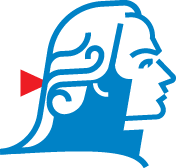 УТВЕРЖДАЮРектор ЯрГУ_______________ А.В. Иванчин«___»___________2023 г.Система качестваПРАВИЛА ПРИЕМАна обучение по образовательным программам высшего образования – программам бакалавриата, программам специалитета, программам магистратуры Ярославского государственного университета им. П.Г. Демидова на 2024 / 2025 учебный годИздание официальноеСодержаниеПРАВИЛАфедерального государственного бюджетного образовательного учреждения высшего образования «Ярославский государственный университет им. П.Г. Демидова»Система качестваПРАВИЛА ПРИЕМАна обучение по образовательным программам высшего образования – программам бакалавриата, программам специалитета, программам магистратуры Ярославского государственного университета им. П.Г. Демидова на 2024 / 2025 учебный годУтверждены приказом ЯрГУ от 31.10.2023 № ____Дата введения 31.10.2023I. Общие положения1. Настоящие «Правила приема на обучение по образовательным программам высшего образования – программам бакалавриата, программам специалитета, программам магистратуры Ярославского государственного университета им. П.Г. Демидова на 2024 / 2025 учебный год» (далее – Правила) регламентируют прием граждан Российской Федерации, иностранных граждан и лиц без гражданства (далее – поступающие) на обучение по образовательным программам высшего образования – программам бакалавриата и программам специалитета (далее соответственно – программы бакалавриата, программы специалитета), на обучение по образовательным программам высшего образования – программам магистратуры (далее – программы магистратуры) в Ярославском государственном университете им. П.Г. Демидова (далее – Университет, ЯрГУ).2. Университет объявляет прием на обучение по программам бакалавриата, программам специалитета, программам магистратуры (далее соответственно – прием на обучение, образовательные программы) при наличии лицензии на осуществление образовательной деятельности по соответствующим образовательным программам.3. К освоению образовательных программ допускаются лица, имеющие образование соответствующего уровня, подтвержденное:при поступлении на обучение по программам бакалавриата и программам специалитета – документом о среднем общем образовании или документом о среднем профессиональном образовании и о квалификации, или документом о высшем образовании и о квалификации;при поступлении на обучение по программам магистратуры – документом о высшем образовании и о квалификации.Образование соответствующего уровня подтверждается следующим документом (далее – документ установленного образца):документ об образовании или об образовании и о квалификации образца, установленного федеральным органом исполнительной власти, осуществляющим функции по выработке государственной политики и нормативно-правовому регулированию в сфере образования, или федеральным органом исполнительной власти, осуществляющим функции по выработке государственной политики и нормативно-правовому регулированию в сфере здравоохранения, или федеральным органом исполнительной власти, осуществляющим функции по выработке государственной политики и нормативно-правовому регулированию в сфере культуры;документ государственного образца об уровне образования или об уровне образования и о квалификации, полученный до 1 января 2014 г. (документ о начальном профессиональном образовании, подтверждающий получение среднего (полного) общего образования, и документ о начальном профессиональном образовании, полученном на базе среднего (полного) общего образования, приравниваются к документу о среднем профессиональном образовании);документ об образовании и о квалификации образца, установленного федеральным государственным бюджетным образовательным учреждением высшего образования «Московский государственный университет имени М.В. Ломоносова» (далее – Московский государственный университет имени М.В. Ломоносова) и федеральным государственным бюджетным образовательным учреждением высшего образования «Санкт-Петербургский государственный университет» (далее – Санкт-Петербургский государственный университет), или документ об образовании и о квалификации образца, установленного по решению коллегиального органа управления образовательной организации, если указанный документ выдан лицу, успешно прошедшему государственную итоговую аттестацию;документ об образовании или об образовании и о квалификации, выданный частной организацией, осуществляющей образовательную деятельность на территории инновационного центра «Сколково», или предусмотренными частью 3 статьи 21 Федерального закона от 29 июля 2017 г. № 216-ФЗ «Об инновационных научно-технологических центрах и о внесении изменений в отдельные законодательные акты Российской Федерации» организациями, осуществляющими образовательную деятельность на территории инновационного научно-технологического центра;документ (документы) иностранного государства об образовании или об образовании и о квалификации, если указанное в нем образование признается в Российской Федерации на уровне соответствующего образования (далее – документ иностранного государства об образовании).4. Прием на обучение осуществляется на первый курс.5. Прием на обучение проводится на конкурсной основе. 5.1. Прием на обучение по программам бакалавриата и программам специалитета проводится: 1) в рамках контрольных цифр приема граждан на обучение за счет бюджетных ассигнований федерального бюджета, бюджетов субъектов Российской Федерации, местных бюджетов (далее соответственно – контрольные цифры, бюджетные ассигнования): а) на места в пределах квоты приема на целевое обучение (далее – целевая квота); б) на места в пределах квоты приема на обучение по программам бакалавриата, программам специалитета за счет бюджетных ассигнований лиц, имеющих особое право на прием в пределах квоты (далее – особая квота), которая устанавливается Университетом в размере не менее 10% от объема контрольных цифр по каждой специальности или направлению подготовки; в) на места в пределах отдельной квоты приема на обучение по программам бакалавриата, программам специалитета за счет бюджетных ассигнований (далее – отдельная квота), которая устанавливается Университетом в размере не менее 10% от объема контрольных цифр по каждой специальности или направлению подготовки; г) на места в рамках контрольных цифр за вычетом мест в пределах целевой квоты, особой квоты и отдельной квоты (далее соответственно – основные места в рамках контрольных цифр, места в пределах квот); 2) на места для обучения по договорам об образовании, заключаемым при приеме на обучение за счет средств физических и (или) юридических лиц (далее – договоры об оказании платных образовательных услуг). 5.2. Прием на обучение по программам бакалавриата и программам специалитета проводится: 1) на места, указанные в подпунктах «а», «б» и «г» подпункта 1 и подпункта 2 пункта 5.1. Правил: по результатам единого государственного экзамена (далее – ЕГЭ), которые признаются в качестве результатов вступительных испытаний, и (или) по результатам вступительных испытаний, проводимых Университетом самостоятельно в случаях, установленных Правилами (см. приложение А, В);без вступительных испытаний в соответствии с частью 4 и (или) 12 статьи 71 Федерального закона № 273-ФЗ; 2) на места, указанные в подпункте «в» подпункта 1 пункта 5.1. Правил: по результатам вступительных испытаний, проводимых Университетом самостоятельно, и (или) по результатам ЕГЭ; без проведения вступительных испытаний в соответствии с частью 5.2 статьи 71 Федерального закона № 273-ФЗ (за исключением дополнительных вступительных испытаний творческой и (или) профессиональной направленности). 5.3. Прием на обучение по программам магистратуры проводится по результатам вступительных испытаний, установление перечня и проведение которых осуществляется организацией самостоятельно (см. приложение Б). 5.4. Университет устанавливает приоритетность вступительных испытаний для ранжирования списков поступающих (далее - приоритетность вступительных испытаний). Для каждого вступительного испытания устанавливаются:максимальное количество баллов (100 баллов);минимальное количество баллов, подтверждающее успешное прохождение вступительного испытания (далее – минимальное количество баллов) (см. приложение Г).6. Университет проводит конкурс при приеме по следующим условиям поступления на обучение (далее – условия поступления):1) раздельно по очной, очно-заочной, заочной формам обучения;2) раздельно в соответствии с направленностью (профилем) образовательных программ:а) конкурс в пределах специальности или направления подготовки (далее – однопрофильный конкурс) в соответствии с пунктом 7 Правил;б) конкурс по нескольким специальностям или по нескольким направлениям подготовки в пределах укрупненной группы специальностей или направлений подготовки (далее соответственно – многопрофильный конкурс; специальности или направления подготовки, включенные в конкурс; укрупненная группа) в соответствии с пунктом 8 Правил;3) раздельно:а) в рамках контрольных цифр;б) по договорам об оказании платных образовательных услуг;4) в рамках контрольных цифр раздельно:а) на места в пределах целевой квоты;б) на места в пределах особой квоты;в) на места в пределах отдельной квоты;г) на основные места в рамках контрольных цифр.6.1. По каждой совокупности условий поступления, указанных в пункте 6 Правил, Университет проводит отдельный конкурс. 6.2. В случае если при приеме на обучение по программам бакалавриата, программам специалитета количество мест в рамках контрольных цифр недостаточно для выделения необходимых квот в полном объеме, Университет самостоятельно выделяет квоты, в том числе одну или несколько совмещенных квот, места которых относятся к двум или трем квотам (далее – совмещенные квоты). Выделение совмещенной квоты (квот) осуществляется в том случае, если все места в рамках контрольных цифр используются как места в пределах квот. На места в пределах совмещенной квоты проводится отдельный конкурс для лиц, которые одновременно имеют право на прием на обучение в пределах каждой квоты, к которой относятся места совмещенной квоты. В случае если после выделения квот количество основных мест в рамках контрольных цифр равно нулю, зачисление на указанные места проводится при незаполнении мест в пределах квот. 7. Однопрофильный конкурс, указанный в подпункте «а» подпункта 2 пункта 6 Правил, проводится следующими способами:1) по специальности или направлению подготовки в целом;2) по одной или нескольким образовательным программам в рамках специальности или направления подготовки (далее – однопрофильные образовательные программы) 
(см. приложение А, Б, В).8. Многопрофильный конкурс, указанный в подпункте «б» подпункта 2 пункта 6 Правил, проводится в случае, если контрольные цифры установлены по укрупненной группе, а также в случае если контрольные цифры по соответствующим специальностям или направлениям подготовки не установлены.Многопрофильный конкурс проводится следующими способами:1) по нескольким специальностям или по нескольким направлениям подготовки в пределах укрупненной группы; (см. приложение А, Б);2) по нескольким однопрофильным образовательным программам по различным специальностям или по различным направлениям подготовки в пределах укрупненной группы;3) по образовательной программе (программам), сформированной по нескольким специальностям или направлениям подготовки в пределах укрупненной группы.Университет может проводить единый конкурс по образовательным программам, указанным в подпунктах 2 и 3 настоящего пункта Правил.При проведении многопрофильного конкурса по программам бакалавриата и программам специалитета Университет устанавливает: особую квоту – не менее 10% от суммарного объема контрольных цифр по специальностям или направлениям подготовки, включенным в конкурс; отдельную квоту – не менее 10% от суммарного объема контрольных цифр по специальностям или направлениям подготовки, включенным в конкурс.9. Университет может использовать различные способы проведения однопрофильного конкурса и (или) многопрофильного конкурса по различным условиям поступления.10. Для всех конкурсов в рамках одного условия поступления, указанного в подпункте 2 пункта 6 Правил, устанавливаются одинаковые перечень вступительных испытаний, минимальное количество баллов, максимальное количество баллов, особые права, предусмотренные частями 4 и 12 статьи 71 Федерального закона № 273-ФЗ, и особые преимущества, за исключением случая, указанного в абзаце втором настоящего пункта.Университет или его учредитель могут установить различное минимальное количество баллов по различным условиям поступления, указанным в подпункте 3 пункта 6 Правил.11. При приеме на обучение в Университет устанавливаются следующие сроки приема:1) по программам бакалавриата и программам специалитета в рамках контрольных цифр по всем формам обучения:срок начала приема заявления о приеме на обучение и документов, прилагаемых к заявлению (далее – прием документов), – 20 июня 2024 года;срок завершения приема документов, необходимых для поступления, от лиц, поступающих на обучение с прохождением вступительных испытаний, проводимых Университетом самостоятельно, – 12 июля 2024 года;срок завершения приема документов от поступающих на обучение без прохождения вступительных испытаний, проводимых Университетом самостоятельно, в том числе от поступающих без вступительных испытаний в соответствии с частью 4 и (или) 12 статьи 71 Федерального закона № 273-ФЗ либо без проведения вступительных испытаний в соответствии с частью 5.2 статьи 71 Федерального закона № 273-ФЗ (в случае если дополнительные вступительные испытания творческой и (или) профессиональной направленности не проводятся) (далее – день завершения приема документов), – 25 июля 2024 года;срок завершения вступительных испытаний, проводимых Университетом самостоятельно, – 25 июля 2024 года;сроки публикации конкурсных списков и зачисления на обучение (далее – зачисление) – в соответствии с пунктом 88 Правил;2) по программам бакалавриата и программам специалитета по договорам об оказании платных образовательных услуг по всем формам обучения:срок начала приема документов, необходимых для поступления, – 20 июня 2024 года;срок завершения приема документов, необходимых для поступления, от лиц, поступающих на обучение по результатам вступительных испытаний, проводимых Университетом самостоятельно, – 16 августа 2024 года;срок завершения приема документов, необходимых для поступления, от лиц, поступающих на обучение по результатам ЕГЭ – 20 августа 2024 года;срок завершения вступительных испытаний – 19 августа 2024года.3) по программам магистратуры в рамках контрольных цифр, а также по договорам об оказании платных образовательных услуг по всем формам обучения: срок начала приема документов, необходимых для поступления, – 20 июня 2024 года;срок завершения приема документов, необходимых для поступления, – 5 августа 2024 года;срок завершения вступительных испытаний – 19 августа 2024 года.12. Университет может проводить дополнительный прием на незаполненные места на обучение по программам бакалавриата, программам специалитета и программа магистратуры в рамках контрольных цифр. Дополнительный прием на обучение по программам бакалавриата и программам специалитета в рамках контрольных цифр завершается не позднее 29 августа 2024 года. Дополнительный прием на обучение по программам магистратуры в рамках контрольных цифр завершается не позднее 20 сентября 2024 года.II. Установление перечня и форм проведения вступительных испытаний по программам бакалавриата и программам специалитета13. При установлении перечня вступительных испытаний для лиц, поступающих на обучение на базе среднего общего образования, Университет устанавливает вступительные испытания по общеобразовательным предметам, по которым проводится ЕГЭ (далее соответственно – общеобразовательные вступительные испытания, предметы), в соответствии с приказом Министерства науки и высшего образования Российской Федерации от 6 августа 2021 г. № 722 «Об утверждении перечня вступительных испытаний при приеме на обучение по образовательным программам высшего образования – программам бакалавриата и программам специалитета» (далее – установленный Минобрнауки России перечень испытаний):одно вступительное испытание в соответствии с разделом 1 установленного Минобрнауки России перечня испытаний;одно вступительное испытание по одному предмету в соответствии с графой 1 раздела 2 установленного Минобрнауки России перечня испытаний;одно или два вступительных испытания в соответствии с графой 2 раздела 2 установленного Минобрнауки России перечня испытаний.По каждому вступительному испытанию, проводимому в соответствии с графой 2 раздела 2 установленного Минобрнауки России перечня испытаний, Университет устанавливает один или несколько предметов (далее – предметы по выбору). В случае если по вступительному испытанию установлены предметы по выбору, поступающие выбирают один или несколько предметов (см. Приложение А).В рамках одного конкурса один предмет может соответствовать только одному общеобразовательному вступительному испытанию.В качестве результатов общеобразовательных вступительных испытаний используются результаты ЕГЭ, оцениваемые по стобалльной шкале.При установлении вступительного испытания по иностранному языку Университет устанавливает следующие иностранные языки, по которым поступающие могут использовать результаты ЕГЭ: английский, французский, немецкий.14. Университет определяет форму и перечень вступительных испытаний для лиц, поступающих на обучение на базе среднего профессионального или высшего образования (далее – поступающие на базе профессионального образования), при этом: для каждого общеобразовательного вступительного испытания, установленного в соответствии с пунктом 13 Правил, устанавливает соответствующее ему вступительное испытание для поступающих на базе профессионального образования (далее – вступительное испытание на базе профессионального образования) и проводит вступительные испытания на базе профессионального образования;Для лиц, поступающих на обучение на базе среднего профессионального образования, Университет:в качестве вступительного испытания на базе профессионального образования по русскому языку проводит общеобразовательное вступительное испытание по русскому языку; устанавливает иные вступительные испытания на базе профессионального образования в соответствии с содержанием образовательных программ среднего профессионального образования, родственных программам бакалавриата, программам специалитета, на обучение по которым осуществляется прием (см. Приложение Л). Родственность указанных образовательных программ устанавливается Университетом (см. Приложение Л).Для лиц, поступающих на обучение на базе высшего образования, устанавливаются вступительные испытания на базе профессионального образования по тем же предметам, по которым проводятся общеобразовательные вступительные испытания. Университет может проводить несколько различных по содержанию вариантов вступительного испытания на базе профессионального образования. Поступающий однократно сдает каждое вступительное испытание на базе профессионального образования. Поступающие на базе профессионального образования сдают вступительные испытания на базе профессионального образования, проводимые Университетом самостоятельно (вне зависимости от того, участвовали ли они в сдаче ЕГЭ), и (или) используют результаты ЕГЭ по соответствующим общеобразовательным вступительным испытаниям. 15. Поступающие, указанные в настоящем пункте, могут сдавать общеобразовательные вступительные испытания, проводимые Университетом (в том числе поступающие на базе профессионального образования):1) вне зависимости от того, участвовал ли поступающий в сдаче ЕГЭ:а) инвалиды (в том числе дети-инвалиды);б) иностранные граждане;2) по тем предметам, по которым поступающий не сдавал ЕГЭ в текущем календарном году, если поступающий получил документ о среднем общем образовании в иностранной организации.Поступающие, указанные в настоящем пункте, могут использовать результаты ЕГЭ (при наличии) наряду со сдачей общеобразовательных вступительных испытаний, проводимых Университетом самостоятельно.Поступающие на базе среднего профессионального образования, которые имеют право сдавать вступительное испытание по русскому языку в соответствии с настоящим пунктом и пунктом 14 Правил, сдают указанное вступительное испытание однократно.16. Граждане Республики Беларусь вправе использовать результаты проводимого в Республике Беларусь централизованного тестирования и (или) централизованного экзамена, пройденных поступающими в текущем или предшествующем календарном году (далее – централизованное тестирование (экзамен)) (статья 18 Договора между Российской Федерацией и Республикой Беларусь от 8 декабря 1999 г. «О создании Союзного государства», статья 4 Договора между Российской Федерацией и Республикой Беларусь от 25 декабря 1998 г. «О равных правах граждан»). Университет определяет соответствие общеобразовательных предметов, по которым проводятся вступительные испытания Университетом самостоятельно, предметам, по которым проводится централизованное тестирование (экзамен) у граждан Республики Беларусь (см. Приложение М). Результаты централизованного тестирования (экзамена) признаются Университетом в качестве результатов общеобразовательных вступительных испытаний, проводимых ЯрГУ самостоятельно, если поступающий не сдавал ЕГЭ по соответствующему общеобразовательному предмету в году, в котором пройдено централизованное тестирование (экзамен). Граждане Республики Беларусь, имеющие результаты централизованного тестирования (экзамена), имеют право сдавать вступительные испытания, проводимые Университетом самостоятельно. При наличии у поступающего результатов централизованного тестирования (экзамена), либо соответствующего вступительного испытания, проводимого Университетом самостоятельно, в качестве результата вступительного испытания засчитывается наиболее высокий из имеющихся результатов.Баллы централизованного тестирования (экзамена) граждан Республики Беларусь соответствуют баллам за вступительное испытание.17. В качестве результата вступительного испытания засчитывается наиболее высокий из результатов вступительных испытаний, которые имеются у поступающего и составляют не менее установленного минимального количества баллов, в соответствии с установленными на основании пунктов 13-16 Правил перечнем и формой вступительных испытаний.18. При проведении многопрофильного конкурса Университет устанавливает общеобразовательные вступительные испытания по предметам, соответствующим одной или нескольким специальностям или направлениям подготовки, включенным в конкурс (см. Приложение А);19. Максимальное количество баллов для каждого вступительного испытания по программам бакалавриата и программам специалитета составляет 100 баллов.Минимальное количество баллов для общеобразовательного вступительного испытания, проводимого Университетом самостоятельно, соответствует минимальному количеству баллов ЕГЭ, установленному Министерством науки и высшего образования РФ в соответствии с частью 3 статьи 70 Федерального закона № 273-ФЗ. Минимальное количество баллов для вступительного испытания на базе профессионального образования устанавливается Университетом самостоятельно (см. Приложение Г).III. Количество организаций высшего образования, специальностей и (или) направлений подготовки для одновременного поступления на обучение по программам бакалавриата и программам специалитета20. Предельное количество организаций высшего образования, в которые поступающий вправе одновременно поступать на обучение по программам бакалавриата и программам специалитета, составляет 5 (пять).21. Предельное количество специальностей и (или) направлений подготовки, по которым поступающий вправе одновременно участвовать в конкурсе по программам бакалавриата и программам специалитета в ЯрГУ им. П.Г. Демидова, составляет 5 (пять).Участие поступающего в многопрофильном конкурсе по всем условиям поступления, указанным в подпунктах 1, 3, 4 пункта 6 Правил, учитывается как участие в конкурсе по одной специальности или направлению подготовки.22. Поступающий может одновременно поступать на обучение по различным условиям поступления в каждой из указанных в пункте 20 Правил организаций в пределах количества специальностей и (или) направлений подготовки, установленных в данных организациях.IV. Особые права при приеме на обучение по программам бакалавриата и программам специалитета 23. Победителям и призерам заключительного этапа всероссийской олимпиады школьников (далее – всероссийская олимпиада), членам сборных команд Российской Федерации, участвовавших в международных олимпиадах по общеобразовательным предметам и сформированных в порядке, установленном федеральным органом исполнительной власти, осуществляющим функции по выработке и реализации государственной политики и нормативно-правовому регулированию в сфере общего образования (далее – члены сборных команд, участвовавших в международных олимпиадах), предоставляется право на прием без вступительных испытаний в соответствии с частью 4 статьи 71 Федерального закона № 273-ФЗ. 24. Победителям и призерам олимпиад школьников, проводимых в порядке, устанавливаемом федеральным органом исполнительной власти, осуществляющим функции по выработке государственной политики и нормативно-правовому регулированию в сфере высшего образования, по согласованию с федеральным органом исполнительной власти, осуществляющим функции по выработке и реализации государственной политики и нормативно-правовому регулированию в сфере общего образования (далее – олимпиады школьников), предоставляются особые права в соответствии с частью 12 статьи 71 Федерального закона № 273-ФЗ:1) право на прием без вступительных испытаний;2) право быть приравненными к лицам, набравшим максимальное количество баллов ЕГЭ по общеобразовательному предмету, соответствующему профилю олимпиады школьников, предусмотренные частью 7 статьи 70 Федерального закона № 273-ФЗ (далее – право на 100 баллов). Особые права, указанные в подпунктах 1 и 2 настоящего пункта Правил, могут предоставляться одним и тем же поступающим.25. При приеме на обучение в рамках контрольных цифр поступающий, имеющий право на прием без вступительных испытаний, предоставляемое в соответствии с частью 4 и (или) 12 статьи 71 Федерального закона № 273-ФЗ, использует указанное право, как единое право на прием без вступительных испытаний (далее – прием без вступительных испытаний в соответствии с частью 4 и (или) 12 статьи 71 Федерального закона № 273-ФЗ). Указанное право используется поступающим для подачи заявления о приеме на обучение только в одну организацию высшего образования только на одну образовательную программу по выбору поступающего (вне зависимости от количества оснований, обусловливающих указанное право). Указанное право может быть использовано поступающим при подаче заявления о приеме на обучение по различным условиям поступления в рамках одной организации высшего образования и одной образовательной программы.26. Лицам, имеющим право на прием без вступительных испытаний в соответствии с частью 4 и (или) 12 статьи 71 Федерального закона № 273-ФЗ, в течение сроков предоставления указанных прав, установленных частями 4 и 12 статьи 71 Федерального закона № 273-ФЗ, предоставляется преимущество посредством приравнивания к лицам, имеющим 100 баллов по общеобразовательному вступительному испытанию (100 баллов ЕГЭ или 100 баллов за сдачу вступительного испытания, проводимого Университетом самостоятельно), если общеобразовательное вступительное испытание соответствует профилю олимпиады (далее – особое преимущество).27. Для приема лиц, имеющих право на прием без вступительных испытаний в соответствии с частью 4 статьи 71 Федерального закона № 273-ФЗ, Университет:устанавливает соответствие образовательных программ (специальностей, направлений подготовки, укрупненных групп) профилям всероссийской олимпиады, международных олимпиад по общеобразовательным предметам (далее – международные олимпиады) (по одному или нескольким профилям), для предоставления права на прием без вступительных испытаний (см. Приложение Д);устанавливает одно или несколько общеобразовательных вступительных испытаний, соответствующих профилям всероссийской олимпиады, международных олимпиад (по одному или нескольким профилям), для предоставления особого преимущества (см. Приложение Д).28. Для приема лиц, имеющих особые права по результатам олимпиад школьников, Университет устанавливает перечень олимпиад школьников, по результатам которых предоставляются особые права, из числа олимпиад, включенных в перечни олимпиад школьников, утвержденные федеральным органом исполнительной власти, осуществляющим функции по выработке государственной политики и нормативно-правовому регулированию в сфере высшего образования, по согласованию с федеральным органом исполнительной власти, осуществляющим функции по выработке и реализации государственной политики и нормативно-правовому регулированию в сфере общего образования (далее – установленный организацией перечень олимпиад школьников) (см. Приложение Д).29. Для предоставления каждого особого права Университет устанавливает:1) один или несколько предметов, по которым поступающим необходимы результаты ЕГЭ или общеобразовательных вступительных испытаний, проводимых Университетом, для подтверждения особого права (см. Приложение Д);2) количество баллов ЕГЭ или общеобразовательного вступительного испытания, проводимого Университетом самостоятельно, которое подтверждает особое право. Указанное количество баллов устанавливается по предметам, определенным в соответствии с подпунктом 1 настоящего пункта Правил, и составляет не менее 75 баллов (см. Приложение Д). Поступающему необходимо иметь указанное количество баллов ЕГЭ или общеобразовательного вступительного испытания, проводимого Университетом самостоятельно, по одному предмету (по выбору поступающего) из числа предметов, установленных в соответствии с подпунктом 1 настоящего пункта Правил для предоставления соответствующего особого права30. В рамках одного конкурса по одному основанию, дающему право на 100 баллов (особое преимущество), поступающий получает 100 баллов:по одному общеобразовательному вступительному испытанию (по выбору поступающего в случае установления нескольких вступительных испытаний, соответствующих данной олимпиаде (данному профилю олимпиады);Поступающий может одновременно использовать несколько оснований для получения права на 100 баллов (особого преимущества), в том числе в рамках одного конкурса.При участии в нескольких конкурсах поступающий может использовать одно и то же основание для получения одинаковых или различных прав на 100 баллов (особых преимуществ).31. Поступающим предоставляются особые права в соответствии с частями 5, 9 и 10 статьи 71Федерального закона № 273-ФЗ.V. Учет индивидуальных достижений поступающих по программам бакалавриата и программам специалитета32. Поступающему начисляются баллы за следующие индивидуальные достижения:1) наличие статуса чемпиона, призера Олимпийских игр, Паралимпийских игр, Сурдлимпийских игр, чемпиона мира, чемпиона Европы, лица, занявшего первое место на первенстве мира, первенстве Европы по видам спорта, включенным в программы Олимпийских игр, Паралимпийских игр, Сурдлимпийских игр – 5 баллов;2) наличие статуса чемпиона мира, чемпиона Европы, победителя первенства мира, первенства Европы по видам спорта, не включенным в программы Олимпийских игр, Паралимпийских игр, Сурдлимпийских игр – 5 баллов;3) наличие золотого, серебряного или бронзового знака отличия Всероссийского физкультурно-спортивного комплекса «Готов к труду и обороне» (ГТО) (далее соответственно – знак ГТО, Комплекс ГТО), которым поступающий награжден в соответствии с Порядком награждения лиц, выполнивших нормативы испытаний (тестов) Всероссийского физкультурно-спортивного комплекса «Готов к труду и обороне» (ГТО), соответствующими знаками отличия Всероссийского физкультурно-спортивного комплекса «Готов к труду и обороне» (ГТО), утвержденным приказом Министерства спорта Российской Федерации от 14 января 2016 г. № 16, за выполнение нормативов Комплекса ГТО для возрастной группы населения Российской Федерации (ступени), установленной Положением о Всероссийском физкультурно-спортивном комплексе «Готов к труду и обороне» (ГТО), утвержденным постановлением Правительства Российской Федерации от 11 июня 2014 г. 
№ 540, если поступающий в текущем году и (или) в предшествующем году относится (относился) к этой возрастной группе. Наличие знака ГТО подтверждается удостоверением к нему, или сведениями, размещенными на официальном сайте Министерства спорта Российской Федерации или на официальном сайте Всероссийского физкультурно-спортивного комплекса «Готов к труду и обороне» (ГТО) в информационно-телекоммуникационной сети «Интернет», или заверенной должностным лицом копией приказа (выпиской из приказа) Министерства спорта Российской Федерации о награждении золотым знаком ГТО, копией приказа (выпиской из приказа) органа исполнительной власти субъекта Российской Федерации о награждении серебряным или бронзовым знаком ГТО. Начисление баллов за наличие знака ГТО осуществляется однократно – 2 балла;4) наличие полученных в образовательных организациях Российской Федерации документов об образовании или об образовании и о квалификации с отличием (аттестата о среднем общем образовании с отличием, аттестата о среднем (полном) общем образовании с отличием, аттестата о среднем (полном) общем образовании для награжденных золотой (серебряной) медалью, диплома о среднем профессиональном образовании с отличием, диплома о начальном профессиональном образовании с отличием, диплома о начальном профессиональном образовании для награжденных золотой (серебряной) медалью) – 
5 баллов;5) волонтерская (добровольческая) деятельность, при наличии не менее двух записей в волонтерской книжке, либо участия в мероприятиях, подтвержденных иным способом, полученных ранее 3 месяцев до начала приема документов на поступление, – 2 балла;6) участие и (или) результаты участия в олимпиадах школьников (не используемые для получения особых прав и (или) особого преимущества при поступлении на обучение по конкретным условиям поступления) – см. Приложение Е;7) наличие статуса победителя (призера) национального и (или) международного чемпионата по профессиональному мастерству среди инвалидов и лиц с ограниченными возможностями здоровья «Абилимпикс» – 2 балла;8) прохождение военной службы по призыву, а также военной службы по контракту, военной службы по мобилизации в Вооруженных Силах Российской Федерации, пребывание в добровольческих формированиях в соответствии с контрактом о добровольном содействии в выполнении задач, возложенных на Вооруженные Силы Российской Федерации, в ходе специальной военной операции на территориях Украины, Донецкой Народной Республики, Луганской Народной Республики, Запорожской области и Херсонской области – 2 балла. 33. Поступающий представляет документы, подтверждающие получение результатов индивидуальных достижений. 34. Сумма баллов, начисленных поступающему за индивидуальные достижения, 
не может быть более 10 баллов.Баллы, начисленные за индивидуальные достижения, включаются в сумму конкурсных баллов.35. Перечень индивидуальных достижений, учитываемых при равенстве поступающих по критериям ранжирования, (далее – индивидуальные достижения, учитываемые при равенстве поступающих по иным критериям ранжирования), устанавливается Университетом (см. Приложение Ж). В случае равенства поступающих по указанным достижениям перечень таких достижений может быть дополнен в период проведения приема.VI. Установление вступительных испытаний и учет индивидуальных достижений поступающих по программам магистратуры36. Прием на обучение по программам магистратуры проводится по результатам вступительных испытаний, установление перечня и проведение которых осуществляется Университетом (см. Приложение Б).Устанавливаются следующие максимальное и минимальное количество баллов для каждого вступительного испытания по программам магистратуры:- минимальное количество баллов – 40 баллов;- максимальное количество баллов – 100 баллов.37. Перечень индивидуальных достижений, учитываемых при приеме на обучение по программам магистратуры, и порядок их учета устанавливаются Университетом самостоятельно (см. Приложение Е, И).38. Поступающий представляет документы, подтверждающие получение результатов индивидуальных достижений.Баллы, начисленные за индивидуальные достижения, включаются в сумму конкурсных баллов.Сумма баллов, начисленных поступающему за индивидуальные достижения, 
не может быть более 20 баллов.VII. Информирование о приеме 39. Университет обязан ознакомить поступающего и (или) его родителей (законных представителей) с документами и информацией, указанными в части 2 статьи 55 Федерального закона № 273-ФЗ.40. В целях информирования о приеме Университет размещает информацию о приеме на своем официальном сайте в информационно-телекоммуникационной сети «Интернет» (https://www.uniyar.ac.ru/Abitur/) (далее – официальный сайт). На официальном сайте размещается следующая информация:1) не позднее 1 ноября года, предшествующего году приема:а) правила приема, утвержденные Университетом, в том числе:максимальное количество специальностей и (или) направлений подготовки для одновременного участия в конкурсе (по программам бакалавриата и программам специалитета);сроки проведения приема;информация о предоставлении особых прав и особого преимущества (по программам бакалавриата и программам специалитета);перечень индивидуальных достижений поступающих, учитываемых при приеме, и порядок учета указанных достижений;информация о проведении вступительных испытаний очно и (или) с использованием дистанционных технологий;особенности проведения вступительных испытаний для инвалидов и лиц с ограниченными возможностями здоровья;порядок подачи и рассмотрения апелляций по результатам вступительных испытаний, проводимых организацией самостоятельно;б) перечень вступительных испытаний с указанием по каждому вступительному испытанию следующих сведений:наименование вступительного испытания;максимальное количество баллов;минимальное количество баллов;приоритетность вступительного испытания, установленная в соответствии с 
пунктом 5 Правил;для вступительного испытания, проводимого организацией самостоятельно, – форма проведения, языки, на которых осуществляется сдача вступительного испытания, программа вступительного испытания;в) информация о необходимости (отсутствии необходимости) прохождения поступающими обязательного предварительного медицинского осмотра (обследования);г) информация о местах приема документов, о почтовых адресах для направления документов, необходимых для поступления, об электронных адресах для взаимодействия с поступающими;д) информация о возможности подачи документов, необходимых для поступления, с использованием суперсервиса «Поступление в вуз онлайн» посредством федеральной государственной информационной системы «Единый портал государственных и муниципальных услуг (функций)» (далее – ЕПГУ);е) образец договора об оказании платных образовательных услуг;ж) информация о наличии общежития;2) не позднее 1 июня:а) количество мест для приема на обучение в рамках контрольных цифр по различным условиям поступления с указанием особой квоты, целевой квоты и отдельной квоты;б) информация о количестве мест в общежитиях для иногородних обучающихся;в) расписание вступительных испытаний;3) не позднее чем за 5 месяцев до начала зачисления на места по договорам об оказании платных образовательных услуг – количество указанных мест.Университет обеспечивает доступность указанной информации для пользователей официального сайта в период с даты ее размещения до дня завершения приема включительно.Помимо официального сайта Университет может размещать указанную информацию в свободном доступе иными способами.41. Университет обеспечивает функционирование телефонных линий и раздела официального сайта для ответов на обращения, связанные с приемом.42. В период со дня начала приема документов до начала зачисления на официальном сайте размещаются и ежедневно обновляются информация о количестве поданных заявлений о приеме на обучение и списки лиц, подавших документы, необходимые для поступления (далее – лица, подавшие документы), по каждому конкурсу.VIII. Прием документов43. Для поступления на обучение поступающий подает заявление о приеме на обучение с приложением необходимых документов (далее вместе – документы, необходимые для поступления). Университет принимает от поступающего документы, необходимые для поступления, при представлении заявления о согласии на обработку его персональных данных, которое содержит в том числе согласие на обработку персональных данных, разрешенных поступающим для распространения (раскрытия неопределенному кругу лиц), даваемое в соответствии со статьей 10.1 Федерального закона от 27 июля 2006 г. № 152-ФЗ «О персональных данных».При приеме на обучение по программам бакалавриата и программам специалитета:поступающий, желающий поступать на места в рамках контрольных цифр, подает в Университет одно заявление о приеме на указанные места;поступающий, желающий поступать на места для обучения по договорам об оказании платных образовательных услуг, подает в Университет одно заявление о приеме на указанные места.При приеме на обучение по программам магистратуры поступающий подает одно или несколько заявлений о приеме в порядке, установленном Университетом.В заявлении о приеме поступающий указывает:условия поступления, указанные в подпунктах 1-4 пункта 6 Правил, по которым поступающий хочет быть зачисленным в Университет на соответствующие места;приоритеты зачисления по различным условиям поступления, указанным в подпунктах 1-2 пункта 6 Правил (далее – приоритеты зачисления), отдельно для поступления на обучение на места в рамках контрольных цифр и по договорам об оказании платных образовательных услуг.Поступающий на места в рамках контрольных цифр указывает следующие приоритеты зачисления:для поступления на места в пределах целевой квоты – приоритет зачисления на указанные места (далее – приоритет целевой квоты);для поступления на основные места в рамках контрольных цифр, и (или) на места в пределах отдельной квоты, и (или) на места в пределах особой квоты – приоритет зачисления на указанные места (далее – приоритет иных мест).Приоритеты зачисления обозначаются порядковыми номерами. Высота приоритетов зачисления (приоритетность зачисления) уменьшается с возрастанием указанных номеров.44. Заявление о приеме, подаваемое поступающим, должно предусматривать заверение личной подписью поступающего следующих фактов:1) ознакомление поступающего с информацией о необходимости указания в заявлении о приеме достоверных сведений и представления подлинных документов;2) ознакомление поступающего с правилами приема, утвержденными Университетом, а также с документами и информацией, указанными в части 2 статьи 55 Федерального закона № 273-ФЗ 28;3) при поступлении на обучение на места в рамках контрольных цифр – получение соответствующего высшего образования впервые (при поступлении на обучение по программам бакалавриата, программам специалитета – отсутствие у поступающего диплома бакалавра, диплома специалиста, диплома магистра; при поступлении на обучение по программам магистратуры – отсутствие у поступающего диплома специалиста, диплома магистра), за исключением установленных законодательством Российской Федерации случаев получения высшего образования за счет бюджетных ассигнований при наличии у лица соответствующего высшего образования;4) при поступлении на обучение по программам бакалавриата и программам специалитета:подтверждение одновременной подачи заявлений о приеме не более чем в 
5 организаций высшего образования, включая организацию, в которую подается данное заявление;при подаче нескольких заявлений о приеме – подтверждение одновременной подачи заявлений о приеме по специальностям и (или) направлениям подготовки, количество которых не превышает максимального количества специальностей и (или) направлений подготовки для одновременного участия в конкурсе, установленного Университетом;5) при поступлении на обучение по программам бакалавриата и программам специалитета на места в рамках контрольных цифр на основании права на прием без вступительных испытаний в соответствии с частью 4 и (или) 12 статьи 71 Федерального закона № 273-ФЗ или права на прием без вступительных испытаний по результатам олимпиад школьников:подтверждение подачи заявления о приеме на основании соответствующего особого права только в данную организацию высшего образования;при подаче нескольких заявлений о приеме в Университет – подтверждение подачи заявления о приеме на основании соответствующего особого права только на данную образовательную программу.45. В заявлении о приеме указывается страховой номер индивидуального лицевого счета в системе индивидуального (персонифицированного) учета (номер страхового свидетельства обязательного пенсионного страхования) (далее – страховой номер индивидуального лицевого счета) (при наличии).46. Поступающий может внести изменения в заявление о приеме, в том числе изменить приоритеты зачисления, тем способом, которым поступающий подавал заявление, в следующие сроки:при приеме на обучение на места в рамках контрольных цифр по программам бакалавриата и программам специалитета по 25 июля 2024 года включительно;при приеме по программам бакалавриата и программам специалитета на места для обучения по договорам об оказании платных образовательных услуг по 20 августа 2024 года включительно.при приеме на обучение по программам магистратуры в рамках контрольных цифр, а также по договорам об оказании платных образовательных услуг по всем формам обучения по 5 августа 2024 года включительно.47. При подаче заявления о приеме в электронной форме посредством электронной информационной системы организации или посредством ЕПГУ подтверждение фактов, указанных в подпунктах 1-5 пункта 44 Правил, производится посредством внесения в заявление о приеме соответствующей отметки.48. При подаче заявления о приеме поступающий представляет:1) документ (документы), удостоверяющий личность, гражданство (в том числе может представить паспорт гражданина Российской Федерации, удостоверяющий личность гражданина Российской Федерации за пределами территории Российской Федерации);2) документ установленного образца, указанный в пункте 3 Правил (в том числе может представить документ иностранного государства об образовании со свидетельством о признании иностранного образования, за исключением случаев, в которых в соответствии с законодательством Российской Федерации и (или) международным договором не требуется признание иностранного образования).Поступающий может представить один или несколько документов установленного образца. В случае представления нескольких документов установленного образца поступающий использует для зачисления на места в рамках контрольных цифр оригинал только одного из указанных документов.3) документ, подтверждающий регистрацию в системе индивидуального (персонифицированного) учета (при наличии);4) для поступающих, указанных в подпункте «а» подпункта 1 пункта 15 Правил, при намерении сдавать общеобразовательные вступительные испытания, проводимые Университетом (по программам бакалавриата и программам специалитета), – документ, подтверждающий инвалидность;5) при необходимости создания специальных условий, указанных в пункте 69 Правил, – документ, подтверждающий инвалидность или ограниченные возможности здоровья, требующие создания указанных условий;5.1) для использования результатов централизованного тестирования (экзамена) – документ, подтверждающий прохождение централизованного тестирования (экзамена);6) для использования права на прием без вступительных испытаний в соответствии с частью 4 статьи 71 Федерального закона № 273-ФЗ, особых прав по результатам олимпиад школьников, особого преимущества (по программам бакалавриата и программам специалитета) – документ, подтверждающий, что поступающий относится к лицам, которым предоставляется соответствующее особое право;7) для использования особых прав, установленных частями 5, 9 и 10 статьи 71 Федерального закона № 273-ФЗ (по программам бакалавриата и программам специалитета), – документы, подтверждающие, что поступающий относится к лицам, которым предоставляется соответствующее особое право;8) документы, подтверждающие индивидуальные достижения поступающего, результаты которых учитываются при приеме (представляются по усмотрению поступающего);9) иные документы (представляются по усмотрению поступающего).49. Документ установленного образца представляется поступающим при подаче документов, необходимых для поступления, или в более поздний срок, но не позднее дня завершения приема документов. Свидетельство о признании иностранного образования (при необходимости) представляется не позднее дня завершения выставления на ЕПГУ отметок о представлении в организацию оригинала документа установленного образца, приема оригинала документа установленного образца, заключения договоров об оказании платных образовательных услуг, указанного в пункте 88 Правил. 49.1. Документ, подтверждающий прохождение централизованного тестирования (экзамена), представляется поступающим в те же сроки, что и документ установленного образца.50. Документы, указанные в подпунктах 4 и 5 пункта 48 Правил, принимаются Университетом, если они действительны на день подачи заявления о приеме; документы, указанные в подпункте 7 пункта 48 Правил, – если они подтверждают особое право поступающего на день завершения приема документов, за исключением случая, указанного в абзаце втором настоящего пункта Правил.При подаче документов поступающий может представить документ, указанный в подпункте 7 пункта 48 Правил, который не подтверждает особое право поступающего на день завершения приема документов, но подтверждает это право на день подачи заявления о приеме. При этом особое право предоставляется поступающему, если не позднее дня завершения приема документов он представил документ, который подтверждает это право на указанный день.51. Документы, указанные в подпункте 6 пункта 48 Правил, принимаются Университетом с учетом сроков предоставления особых прав, установленных частями 4 и 12 статьи 71 Федерального закона № 273-ФЗ.52. При подаче документов, необходимых для поступления, поступающие могут представлять оригиналы или копии (электронные образы) документов без представления их оригиналов. Заверение указанных копий (электронных образов) не требуется.При подаче заявления о приеме посредством ЕПГУ документ установленного образца считается представленным в копии, если информация о нем подтверждена в федеральной информационной системе «Федеральный реестр сведений о документах об образовании и (или) о квалификации, документах об обучении» (далее – ФРДО) (часть 9 статьи 98 Федерального закона № 273-ФЗ.Иные документы считаются представленными в копиях, если информация о них подтверждена сведениями, имеющимися на ЕПГУ или в иных государственных информационных системах.Если информация о документе установленного образца не подтверждена в ФРДО, информация об ином документе не подтверждена сведениями, имеющимися на ЕПГУ или в иных государственных информационных системах, поступающий представляет указанный документ в соответствии с абзацем первым настоящего пункта.Поступающие могут по своему усмотрению представить копии и (или) оригиналы документов установленного образца, информация о которых подтверждена в ФРДО, копии и (или) оригиналы иных документов, информация о которых подтверждена сведениями, имеющимися на ЕПГУ или в иных государственных информационных системах. 53. Заявление о приеме представляется на русском языке.Документы, выполненные на иностранном языке, должны быть переведены на русский язык, если иное не предусмотрено международным договором Российской Федерации.Документы, полученные в иностранном государстве, должны быть легализованы, если иное не предусмотрено международным договором Российской Федерации или законодательством Российской Федерации.54. Документы, необходимые для поступления, представляются (направляются) поступающим в Университет одним из следующих способов:1) представляются лично поступающим по адресу приемной комиссии Университета: г. Ярославль, ул. Кирова, д. 8/10;2) направляются через операторов почтовой связи общего пользования по адресу: 150003 г. Ярославль, ул. Кирова, д. 8/10;3) посредством ЕПГУ;4) на направления магистратуры также направляются в электронной форме посредством электронной информационной системы Университета (http://online.priem.uniyar.ac.ru).55. Университет осуществляет проверку достоверности сведений, указанных в заявлении о приеме, и подлинности поданных документов, в том числе путем обращения в соответствующие государственные информационные системы, государственные (муниципальные) органы и организации.56. Поступающий имеет право на любом этапе поступления на обучение подать:заявление об отзыве из организации оригинала документа установленного образца (отметки о представлении в организацию оригинала документа установленного образца, выставленной поступающим на ЕПГУ) (далее – отзыв оригинала), заявление об отзыве из организации поданных документов (далее – отзыв документов). Поступающий, зачисленный на обучение, имеет право подать заявление об отказе от зачисления.При отзыве оригинала поступающий не исключается ни из списков лиц, подавших документы, ни из списков поступающих. При отзыве документов поступающий исключается из списков лиц, подавших документы в Университет, и из списков лиц, поступающих в Университет, и не подлежит зачислению в Университет (исключается из числа зачисленных). При отказе от зачисления поступающий исключается из числа зачисленных.Поступающий, зачисленный на места в рамках контрольных цифр и желающий осуществить отзыв оригинала, подает заявление об отзыве оригинала с одновременной подачей заявления об отказе от зачисления. 57. До истечения срока приема на места в рамках контрольных цифр по конкретным условиям поступления, указанным в подпунктах 1-2 пункта 6 Правил, поданные документы или оригинал документа установленного образца выдаются поступающему при представлении им в организацию лично заявления соответственно об отзыве документов или об отзыве оригинала:в течение двух часов после подачи заявления – в случае подачи заявления не менее чем за 2 часа до конца рабочего дня;в течение первых двух часов следующего рабочего дня – в случае подачи заявления менее чем за 2 часа до конца рабочего дня.58. После истечения срока, указанного в пункте 57 Правил, поданные документы в части их оригиналов (при наличии) или оригинал документа установленного образца возвращаются поступающему в течение одного рабочего дня после дня поступления в организацию заявления об отзыве документов или об отзыве оригинала. В случае невозможности возврата указанных оригиналов они остаются на хранении в Университете. 59. При подаче заявления о приеме посредством ЕПГУ личное дело поступающего формируется в электронной форме на основании информации и (или) документов, полученных организацией из ЕПГУ и (или) представленных поступающим иными способами.IX. Вступительные испытания, проводимые Университетом самостоятельно60. Университет самостоятельно проводит:вступительные испытания на базе профессионального образования;общеобразовательные вступительные испытания для лиц, указанных в пункте 15 Правил;общеобразовательные вступительные испытания при приеме на места в пределах отдельной квоты;вступительные испытания при приеме на обучение по программам магистратуры.Результаты вступительных испытаний, проводимых Университетом, действительны при приеме на очередной учебный год.Поступающий однократно сдает каждое вступительное испытание из числа указанных в настоящем пункте. В случае если по общеобразовательному вступительному испытанию установлено несколько предметов, поступающий может сдавать вступительное испытание однократно по каждому предмету.61. Вступительные испытания проводятся на русском языке, а также на иностранном языке по направлениям: 45.04.01 Филология (профиль: Иностранные языки и межкультурная коммуникация); 45.03.02 Лингвистика; 40.03.01 Юриспруденция.62. При самостоятельном проведении вступительного испытания по иностранному языку при приеме на обучение по программам бакалавриата, программам специалитета Университет проводит вступительное испытание по английскому языку.63. Университет проводит вступительные испытания очно и (или) с использованием дистанционных технологий (при условии идентификации поступающих при сдаче ими вступительных испытаний).Вступительные испытания при приеме на места в рамках контрольных цифр проводятся очно; на места по договорам об оказании платных образовательных услуг – очно или с использованием дистанционных технологий.64. Одно вступительное испытание проводится одновременно для всех поступающих либо в различные сроки для различных групп поступающих (в том числе по мере формирования указанных групп из числа лиц, подавших необходимые документы).Для каждой группы поступающих проводится одно вступительное испытание в день. По желанию поступающего ему может быть предоставлена возможность сдавать более одного вступительного испытания в день.65. Лица, не прошедшие вступительное испытание по уважительной причине (болезнь или иные обстоятельства, подтвержденные документально), допускаются к сдаче вступительного испытания в другой группе или в резервный день.66. При нарушении поступающим во время проведения вступительного испытания правил, утвержденных Университетом, уполномоченные должностные лица организации составляют акт о нарушении и о непрохождении поступающим вступительного испытания без уважительной причины, а при очном проведении вступительного испытания – также удаляют поступающего с места проведения вступительного испытания.67. Результаты вступительного испытания объявляются на официальном сайте не позднее третьего рабочего дня после проведения вступительного испытания. После объявления результатов письменного вступительного испытания поступающий имеет право в день объявления результатов вступительного испытания ознакомиться с результатами проверки и оценивания его работы, выполненной при прохождении вступительного испытания, лично обратившись в приемную комиссию Университета.68. По результатам вступительного испытания, проводимого Университетом, поступающий имеет право подать апелляцию о нарушении, по мнению поступающего, установленного порядка проведения вступительного испытания и (или) о несогласии с полученной оценкой результатов вступительного испытания.Правила подачи и рассмотрения апелляций устанавливаются в соответствии с Положением об апелляционных комиссиях.X. Особенности проведения вступительных испытаний для инвалидов и лиц с ограниченными возможностями здоровья69. При проведении вступительных испытаний для поступающих из числа инвалидов и лиц с ограниченными возможностями здоровья (далее – поступающие с ограниченными возможностями здоровья) Университет обеспечивает создание условий с учетом особенностей психофизического развития поступающих, их индивидуальных возможностей и состояния здоровья (далее соответственно – специальные условия, индивидуальные особенности).70. При очном проведении вступительных испытаний в организации должен быть обеспечен беспрепятственный доступ поступающих с ограниченными возможностями здоровья в аудитории, туалетные и другие помещения, а также их пребывания в указанных помещениях (в том числе наличие пандусов, подъемников, поручней, расширенных дверных проемов, лифтов; при отсутствии лифтов аудитория должна располагаться на первом этаже здания).71. Очные вступительные испытания для поступающих с ограниченными возможностями здоровья проводятся в отдельной аудитории.Число поступающих с ограниченными возможностями здоровья в одной аудитории не должно превышать:при сдаче вступительного испытания в письменной форме – 12 человек;при сдаче вступительного испытания в устной форме – 6 человек.Допускается присутствие в аудитории во время сдачи вступительного испытания большего числа поступающих с ограниченными возможностями здоровья, а также проведение вступительных испытаний для поступающих с ограниченными возможностями здоровья в одной аудитории совместно с иными поступающими, если это не создает трудностей для поступающих при сдаче вступительного испытания.Допускается присутствие в аудитории во время сдачи вступительного испытания ассистента из числа работников Университета или привлеченных лиц, оказывающего поступающим с ограниченными возможностями здоровья необходимую техническую помощь с учетом их индивидуальных особенностей (занять рабочее место, передвигаться, прочитать и оформить задание, общаться с лицами, проводящими вступительное испытание).72. Продолжительность вступительного испытания для поступающих с ограниченными возможностями здоровья увеличивается по решению Университета, но 
не более чем на 1,5 часа.73. Поступающим с ограниченными возможностями здоровья предоставляется в доступной для них форме информация о порядке проведения вступительных испытаний.74. Поступающие с ограниченными возможностями здоровья могут в процессе сдачи вступительного испытания пользоваться техническими средствами, необходимыми им в связи с их индивидуальными особенностями.75. При проведении вступительных испытаний обеспечивается выполнение следующих дополнительных требований в зависимости от индивидуальных особенностей поступающих с ограниченными возможностями здоровья:1) для слепых:задания для выполнения на вступительном испытании оформляются рельефно-точечным шрифтом Брайля или в виде электронного документа, доступного с помощью компьютера со специализированным программным обеспечением для слепых либо зачитываются ассистентом;письменные задания выполняются на бумаге рельефно-точечным шрифтом Брайля или на компьютере со специализированным программным обеспечением для слепых либо надиктовываются ассистенту;при очном проведении вступительных испытаний поступающим для выполнения задания при необходимости предоставляется комплект письменных принадлежностей и бумага для письма рельефно-точечным шрифтом Брайля, компьютер со специализированным программным обеспечением для слепых;2) для слабовидящих:обеспечивается индивидуальное равномерное освещение не менее 300 люкс (при очном проведении вступительных испытаний);поступающим для выполнения задания при необходимости предоставляется увеличивающее устройство (при очном проведении вступительных испытаний), возможно также использование собственных увеличивающих устройств;задания для выполнения, а также инструкция по порядку проведения вступительных испытаний оформляются увеличенным шрифтом;3) для глухих и слабослышащих:обеспечивается наличие звукоусиливающей аппаратуры коллективного пользования, при необходимости поступающим предоставляется звукоусиливающая аппаратура индивидуального пользования (при очном проведении вступительных испытаний);предоставляются услуги сурдопереводчика;4) для слепоглухих предоставляются услуги тифлосурдопереводчика (помимо требований, выполняемых соответственно для слепых и глухих);5) для лиц с тяжелыми нарушениями речи, глухих, слабослышащих вступительные испытания, проводимые в устной форме, проводятся в письменной форме (дополнительные вступительные испытания творческой и (или) профессиональной направленности, вступительные испытания при приеме на обучение по программам магистратуры – по решению организации);6) для лиц с нарушениями опорно-двигательного аппарата, нарушениями двигательных функций верхних конечностей или отсутствием верхних конечностей:письменные задания выполняются на компьютере со специализированным программным обеспечением или надиктовываются ассистенту;вступительные испытания, проводимые в письменной форме, проводятся в устной форме (дополнительные вступительные испытания творческой и (или) профессиональной направленности, вступительные испытания при приеме в магистратуру – по решению организации).76. Условия, указанные в пунктах 70-75 Правил, предоставляются поступающим на основании заявления о приеме, содержащего сведения о необходимости создания для поступающего специальных условий при проведении вступительных испытаний в связи с его инвалидностью или ограниченными возможностями здоровья, и документа, подтверждающего инвалидность или ограниченные возможности здоровья, требующие создания указанных условий.XI. Формирование ранжированных списков поступающих и зачисление77. По результатам приема документов и вступительных испытаний Университет формирует отдельный ранжированный список поступающих по каждому конкурсу (далее – конкурсный список). Конкурсные списки публикуются на официальном сайте и на ЕПГУ и обновляются при наличии изменений ежедневно до дня издания приказа (приказов) о зачислении по соответствующему конкурсу включительно не менее пяти раз в день в период с 9 часов до 18 часов по местному времени.78. Конкурсный список (за исключением конкурсного списка поступающих на места в пределах отдельной квоты) включает в себя: конкурсный список поступающих на обучение без вступительных испытаний в соответствии с частью 4 и (или) 12 статьи 71 Федерального закона № 273-ФЗ (по программам бакалавриата, программам специалитета);конкурсный список поступающих на обучение по результатам ЕГЭ и (или) вступительных испытаний, проводимых Университетом (далее – результаты вступительных испытаний), набравших не менее минимального количества баллов.По программам бакалавриата, программам специалитета зачисление поступающих на обучение по результатам вступительных испытаний проводится на места, оставшиеся после зачисления поступающих на обучение без вступительных испытаний в соответствии с частью 4 и (или) 12 статьи 71 Федерального закона № 273-ФЗ, в рамках соответствующего конкурсного списка.79. Конкурсный список поступающих на обучение без вступительных испытаний в соответствии с частью 4 и (или) 12 статьи 71 Федерального закона № 273-ФЗ (по программам бакалавриата, программам специалитета), указанный в абзаце втором пункта 78 Правил, ранжируется по следующим основаниям:1) по статусу лиц, имеющих право на прием без вступительных испытаний, в следующем порядке:а) члены сборных команд, участвовавших в международных олимпиадах;б) победители заключительного этапа всероссийской олимпиады;в) призеры заключительного этапа всероссийской олимпиады;г) чемпионы и призеры Олимпийских игр, Паралимпийских игр и Сурдлимпийских игр, чемпионы мира, чемпионы Европы, лица, занявшие первое место на первенстве мира, первенстве Европы по видам спорта, включенным в программы Олимпийских игр, Паралимпийских игр и Сурдлимпийских игр;д) победители олимпиад школьников;е) призеры олимпиад школьников;2) для лиц, указанных в каждом из подпунктов «а»-«е» подпункта 1 настоящего пункта Правил, – по убыванию количества баллов, начисленных за индивидуальные достижения;3) при равенстве по критериям, указанным в подпунктах 1 и 2 настоящего пункта Правил, – по наличию преимущественного права, указанного в части 9 статьи 71 Федерального закона № 273-ФЗ (более высокое место в конкурсном списке занимают поступающие, имеющие преимущественное право);4) при равенстве по критериям, указанным в подпунктах 1-3 настоящего пункта Правил, – по наличию преимущественного права, указанного в части 10 статьи 71 Федерального закона № 273-ФЗ (более высокое место в конкурсном списке занимают поступающие, имеющие преимущественное право);5) при равенстве по критериям, указанным в подпунктах 1-4 настоящего пункта Правил, – по индивидуальным достижениям, учитываемым при равенстве поступающих по иным критериям ранжирования.80. Конкурсный список поступающих на обучение по программам бакалавриата, программам специалитета по результатам вступительных испытаний, указанный в абзаце третьем пункта 78 Правил, ранжируется по следующим основаниям:1) по убыванию суммы конкурсных баллов, исчисленной как сумма баллов за каждое вступительное испытание и за индивидуальные достижения;2) при равенстве суммы конкурсных баллов – по убыванию суммы баллов, начисленных по результатам вступительных испытаний, и (или) по убыванию количества баллов, начисленных по результатам отдельных вступительных испытаний, в соответствии с приоритетностью вступительных испытаний, установленной Университетом (см. Приложение А);3) при равенстве по критериям, указанным в подпунктах 1 и 2 настоящего пункта Правил, – по наличию преимущественного права, указанного в части 9 статьи 71 Федерального закона № 273-ФЗ (более высокое место в конкурсном списке занимают поступающие, имеющие преимущественное право);4) при равенстве по критериям, указанным в подпунктах 1-3 настоящего пункта Правил, – по наличию преимущественного права, указанного в части 10 статьи 71 Федерального закона № 273-ФЗ (более высокое место в конкурсном списке занимают поступающие, имеющие преимущественное право);5) при равенстве по критериям, указанным в подпунктах 1-4 настоящего пункта Правил, – по индивидуальным достижениям, учитываемым при равенстве поступающих по иным критериям ранжирования.81. Конкурсный список по программам магистратуры ранжируется по следующим основаниям:1) по убыванию суммы конкурсных баллов, исчисленной как сумма баллов за каждое вступительное испытание и за индивидуальные достижения;2) при равенстве суммы конкурсных баллов – по убыванию суммы баллов, начисленных по результатам вступительных испытаний;3) при равенстве по критериям, указанным в подпунктах 1 и 2 настоящего пункта Правил, – по индивидуальным достижениям, учитываемым при равенстве поступающих по иным критериям ранжирования.82. В конкурсном списке (за исключением конкурсного списка поступающих на места в пределах отдельной квоты) указываются следующие сведения: 1) страховой номер индивидуального лицевого счета или уникальный код, присвоенный поступающему (при отсутствии указанного индивидуального лицевого счета);2) по каждому поступающему без вступительных испытаний (по программам бакалавриата, программам специалитета):основание приема без вступительных испытаний;количество баллов за индивидуальные достижения;наличие преимущественных прав зачисления;3) по каждому поступающему по результатам вступительных испытаний:сумма конкурсных баллов (за вступительные испытания и индивидуальные достижения);сумма баллов за вступительные испытания;количество баллов за каждое вступительное испытание;количество баллов за индивидуальные достижения;наличие преимущественных прав зачисления (по программам бакалавриата, программам специалитета);4) при приеме на обучение в рамках контрольных цифр – наличие представленного в организацию оригинала документа установленного образца (отметки о представлении в организацию оригинала документа установленного образца, выставленной поступающим на ЕПГУ);В конкурсном списке фамилия, имя, отчество (при наличии) поступающих 
не указываются;5) при приеме на обучение по договорам об оказании платных образовательных услуг – наличие в организации заключенного договора об оказании платных образовательных услуг.В конкурсном списке фамилия, имя, отчество (при наличии) поступающих 
не указываются;6) приоритет зачисления.82.1. В конкурсном списке фамилия, имя, отчество поступающих не указываются.83. Зачисление проводится в соответствии с приоритетами зачисления, указанными в заявлении (заявлениях) о приеме, согласно конкурсным спискам до заполнения установленного количества мест.Зачисление проводится в два этапа (за исключением этапов, указанных в пункте 88 Правил). На каждом этапе зачисления Университет устанавливает день завершения выставления на ЕПГУ отметок о представлении в организацию оригинала документа установленного образца, приема оригинала документа установленного образца, заключения договоров об оказании платных образовательных услуг (далее – день завершения выставления отметок об оригинале и приема оригинала).Поступающий на места в рамках контрольных цифр зачисляется в соответствии с наиболее высоким приоритетом зачисления, по которому он проходит по конкурсу на указанные места (по программам бакалавриата и программам специалитета – в соответствии с пунктом 88 Правил, по программам магистратуры – в соответствии с пунктом 89 Правил).Поступающий на места для обучения по договорам об оказании платных образовательных услуг зачисляется в соответствии с одним или несколькими приоритетами зачисления. Зачисление на места для обучения по договорам об оказании платных образовательных услуг осуществляется вне зависимости от зачисления на места в рамках контрольных цифр.84. Поступающий на обучение в рамках контрольных цифр подлежит зачислению в соответствии с пунктом 83 Правил, если по состоянию на день завершения выставления отметок об оригинале и приема оригинала выполнены условия, указанные в одном из подпунктов настоящего пункта:1) информация о документе установленного образца подтверждена сведениями из ФРДО либо Университетом, и на ЕПГУ имеется отметка о представлении в Университет оригинала документа установленного образца (далее – отметка о представлении оригинала на ЕПГУ);2) в Университете имеется представленный поступающим оригинал документа установленного образца в случае непредставления заявления о согласии на обработку его персональных данных;3) по программам магистратуры – в Университете имеется представленный поступающим оригинал документа установленного образца. 85. Поступающий на обучение по договорам об оказании платных образовательных услуг подлежит зачислению в соответствии с пунктом 83 Правил, если по состоянию на день завершения выставления отметок об оригинале и приема оригинала выполнены условия, указанные в одном из подпунктов пункта 84 Правил или в одном из подпунктов настоящего пункта Правил:1) информация о документе установленного образца подтверждена сведениями из ФРДО либо Университетом, и в Университете заключенный договор об оказании платных образовательных услуг;2) в Университете имеется представленная поступающим заверенная копия документа установленного образца (копия, заверенная Университетом на основании оригинала, предъявленного поступающим) и заключенный договор об оказании платных образовательных услуг;3) по программам магистратуры – в Университете имеется заключенный договор об оказании платных образовательных услуг.86. В день завершения выставления отметок об оригинале и приема оригинала поступающий может поставить отметку о представлении оригинала на ЕПГУ, представить оригинал или копию документа установленного образца, заключить договор об оказании платных образовательных услуг до 12:00 по московскому времени (за исключением времени, указанного в подпункте 3.1 пункта 88 Правил).В случае, если поступающий подал заявление о приеме посредством ЕПГУ, он может поставить отметку о представлении оригинала на ЕПГУ либо представить в Университет оригинал документа установленного образца лично или через оператора почтовой связи общего пользования. В случае если поступающий подал заявление о приеме лично, или через оператора почтовой связи общего пользования, или посредством электронной информационной системы Университета, он может представить в Университет оригинал документа установленного образца лично или через оператора почтовой связи общего пользования либо поставить отметку о представлении оригинала на ЕПГУ (если при подаче заявления о приеме он представил в организацию страховой номер индивидуального лицевого счета и согласие на передачу информации на ЕПГУ).В случае, если поступающим представлен оригинал документа установленного образца в какую-либо организацию, отметка о представлении оригинала на ЕПГУ считается недействительной.Оригинал документа установленного образца, представленный поступающим в Университет (отметка о представлении оригинала на ЕПГУ), применяется в отношении всех условий поступления, указанных в заявлении (заявлениях) о приеме.При приеме на места в рамках контрольных цифр зачисление осуществляется при условии, что по состоянию на день издания приказа о зачислении поступающий не отозвал представленный в Университет оригинал документа установленного образца (отметку о представлении оригинала на ЕПГУ).87. Зачисление оформляется приказом (приказами) организации о зачислении.88. При приеме на обучение в рамках контрольных цифр по программам бакалавриата и программам специалитета по всем формам обучения:1) 27 июля осуществляется публикация конкурсных списков;2) зачисление проводится в 2 этапа:28-30 июля проводится этап приоритетного зачисления, на котором осуществляется зачисление лиц, поступающих без вступительных испытаний в соответствии с частью 4 и (или) 12 статьи 71 Федерального закона № 273-ФЗ, поступающих на места в пределах квот;3-9 августа проводится основной этап зачисления, на котором осуществляется зачисление лиц, поступающих по результатам вступительных испытаний на основные места в рамках контрольных цифр, оставшиеся после зачисления без вступительных испытаний в соответствии с частью 4 и (или) 12 статьи 71 Федерального закона № 273-ФЗ (далее – основные конкурсные места);3) на каждом этапе зачисления устанавливается день завершения выставления отметок об оригинале и приема оригинала от лиц, подлежащих зачислению на этом этапе:на этапе приоритетного зачисления – 28 июля;на основном этапе зачисления – 3 августа;3.1. выставление отметок о представлении оригинала на ЕПГУ (прием оригиналов документов установленного образца) завершается в 12:00 по московскому времени в дни, установленные подпунктом 3 настоящего пункта Правил;4) издание приказа (приказов) о зачислении осуществляется:на этапе приоритетного зачисления – 30 июля;на основном этапе зачисления – с 5 по 9 августа;5) на каждом этапе зачисления Университет определяет наиболее высокий приоритет зачисления, по которому поступающий проходит по конкурсу (далее – высший приоритет);6) на этапе приоритетного зачисления:а) в случае если высший приоритет является приоритетом целевой квоты, поступающий зачисляется на места в пределах целевой квоты;б) в случае если высший приоритет является приоритетом иных мест:поступающий, который проходит по конкурсу на основные места в рамках контрольных цифр без вступительных испытаний, зачисляется на указанные места;поступающий, который не участвует в конкурсе (не проходит по конкурсу) на основные места в рамках контрольных цифр без вступительных испытаний и проходит по конкурсу на места в пределах отдельной квоты, зачисляется на места в пределах отдельной квоты;поступающий, который не участвует в конкурсе (не проходит по конкурсу) на основные места в рамках контрольных цифр без вступительных испытаний и на места в пределах отдельной квоты и проходит по конкурсу на места в пределах особой квоты, зачисляется на места в пределах особой квоты;в) при выделении одной или нескольких совмещенных квот, места которых относятся к трем квотам, устанавливается следующая очередность зачисления на места в пределах совмещенной квоты:- отдельная квота;- особая квота;- целевая квота.7) лица, зачисленные на места в пределах особой квоты и отдельной квоты, а также на места в пределах совмещенной квоты, места которой относятся к особой квоте и отдельной квоте, исключаются из конкурсных списков на основные конкурсные места по условиям поступления, указанным в подпунктах 1-2 пункта 6 Правил, по которым они зачислены на места в пределах указанных квот;8) в случае если поступающий, зачисленный на этапе приоритетного зачисления, также хочет на основном этапе зачисления быть зачисленным на основные места в рамках контрольных цифр в Университет, он не позднее дня завершения выставления отметок об оригинале и приема оригинала на основном этапе зачисления подает заявление об отказе от зачисления, проведенного на этапе приоритетного зачисления. Лица, которые зачислены на этапе приоритетного зачисления и до дня завершения выставления отметок об оригинале и приема оригинала на основном этапе зачисления включительно не подали заявление об отказе от зачисления, не подлежат зачислению на основном этапе зачисления; 9) в случае если поступающий, зачисленный на этапе приоритетного зачисления в Университет, хочет на основном этапе зачисления быть зачисленным на основные места в рамках контрольных цифр в иную организацию высшего образования, он не позднее дня завершения выставления отметок об оригинале и приема оригинала на основном этапе зачисления подает в Университет заявление об отзыве оригинала с одновременной подачей заявления об отказе от зачисления либо заявление об отзыве документов;10) незаполненные места в пределах совмещенной квоты по решению Университета используются как места одной или нескольких квот, к которым относятся места совмещенной квоты;11) места, которые освободились в связи с тем, что лица, зачисленные на этапе приоритетного зачисления, исключены из числа зачисленных, добавляются к основным конкурсным местам.89. При приеме на обучение в рамках контрольных цифр по программам магистратуры, при приеме на обучение по договорам об оказании платных образовательных услуг устанавливаются следующие сроки публикации конкурсных списков, сроки и этапы зачисления.При приеме на обучение по договорам об оказании платных образовательных услуг по программам бакалавриата по всем формам обучения проведение процедур зачисления, предусмотренных Правилами, осуществляется в следующие сроки:1) размещение списков поступающих на официальном сайте – 20 августа 2024 года;2) 26 августа 2024 года завершается прием оригинала или заверенной копии документов установленного образца (выставление отметок о представлении оригинала на ЕПГУ), заявлений о согласии на зачисление от лиц, включенных в списки поступающих.3) 29 августа 2024 года издается приказ (приказы) о зачислении лиц, подавших заявление о согласии на зачисление.При приеме на обучение по программам магистратуры по всем формам обучения в рамках контрольных цифр приема проведение процедур зачисления, предусмотренных Правилами, осуществляется в следующие сроки:1) размещение списков поступающих на официальном сайте – 22 августа 2024 года;2) 24 августа 2024 года завершается прием оригинала документов установленного образца (выставление отметок о представлении оригинала на ЕПГУ).3) 26 августа 2024 года издается приказ (приказы) о зачислении лиц, подавших заявление о согласии на зачисление, до заполнения 100% основных конкурсных мест.При приеме на обучение по программам магистратуры по всем формам обучения по договорам об оказании платных образовательных услуг проведение процедур зачисления, предусмотренных Правилами, осуществляется в следующие сроки:1) размещение списков поступающих на официальном сайте – 24 августа 2024 года;2) 26 августа 2024 года завершается прием оригинала или заверенной копии документов установленного образца (выставление отметок о представлении оригинала на ЕПГУ), заявлений о согласии на зачисление от лиц, включенных в списки поступающих.3) 30 августа 2024 года издается приказ (приказы) о зачислении лиц, подавших заявление о согласии на зачисление.90. Незаполненные места в пределах квот используются для зачисления лиц, поступающих на основные места в рамках контрольных цифр без вступительных испытаний и по результатам вступительных испытаний.91. В случае, если после завершения зачисления имеются незаполненные места, Университет может на основании конкурсных списков провести дополнительное зачисление на указанные места.При проведении дополнительного зачисления на места в рамках контрольных цифр по программам бакалавриата и программам специалитета выставление отметок о представлении оригинала на ЕПГУ (прием оригиналов документов установленного образца) начинается 
10 августа, издание приказов о зачислении осуществляется 14 августа.Дополнительное зачисление проводится в соответствии с правилами, установленными Университетом. В случае если поступающий, зачисленный на места в рамках контрольных цифр, хочет быть зачисленным на места в рамках контрольных цифр на этапе дополнительного зачисления в иную организацию, он не позднее дня завершения выставления отметок об оригинале и приема оригинала на этапе дополнительного зачисления подает в Университет заявление об отзыве оригинала с одновременной подачей заявления об отказе от зачисления либо заявление об отзыве документов.92. При зачислении на обучение по договорам об оказании платных образовательных услуг установленное количество мест может быть превышено по решению Университета. При принятии указанного решения Университет зачисляет на обучение поступающих, набравших не менее минимального количества баллов и имеющих сумму конкурсных баллов (сумму баллов за каждое вступительное испытание и за индивидуальные достижения) 
не менее установленной суммы конкурсных баллов.93. Университет формирует сведения о зачислении на обучение в виде отдельных списков по каждому конкурсу без указания фамилии, имени, отчества (при наличии) поступающих с указанием страхового номера индивидуального лицевого счета (при наличии) и уникального кода, присвоенного поступающему, суммы конкурсных баллов, количества баллов за вступительные испытания и за индивидуальные достижения, оснований для приема без вступительных испытаний в соответствии с частью 4 и (или) 12 статьи 71 Федерального закона № 273-ФЗ. Указанные сведения размещаются на официальном сайте в день издания соответствующих приказов о зачислении и должны быть доступны пользователям официального сайта в течение 6 месяцев со дня их издания.XII. Особенности приема на целевое обучение94. Университет устанавливает целевую квоту в соответствии с квотой приема на целевое обучение, установленной Правительством Российской Федерации, органами государственной власти субъектов Российской Федерации, органами местного самоуправления, или количеством мест для приема на целевое обучение, установленным Министерством науки и высшего образования РФ. 95. При приеме на места в пределах целевой квоты проводится однопрофильный конкурс. В случае проведения многопрофильного конкурса на основные места целевая квота по специальностям или направлениям подготовки, включенным в многопрофильный конкурс, устанавливается в соответствии с проведенным Университетом предварительным распределением контрольных цифр между специальностями или направлениями подготовки.При подсчете количества специальностей и (или) направлений подготовки, по которым поступающий одновременно участвует в конкурсе, учитываются все специальности и (или) направления подготовки, по которым он участвует в конкурсе на места в пределах целевой квоты, вне зависимости от участия в многопрофильном конкурсе по тем же специальностям и (или) направлениям подготовки.96. Прием на целевое обучение осуществляется при наличии договора о целевом обучении, заключенного между поступающим и органом или организацией, указанными в части 1 статьи 71.1 Федерального закона № 273-ФЗ (далее – заказчик целевого обучения), в соответствии с положением о целевом обучении и типовой формой договора о целевом обучении, устанавливаемыми Правительством Российской Федерации.97. При подаче заявления о приеме на целевое обучение поступающий представляет помимо документов, указанных в пункте 48 Правил, договор о целевом обучении (оригинал договора, или копию договора, заверенную заказчиком целевого обучения, или незаверенную копию договора с предъявлением его оригинала).Прием на целевое обучение в интересах безопасности государства осуществляется при наличии в Университете информации о заключенном договоре о целевом обучении, полученной от соответствующего федерального государственного органа, являющегося заказчиком целевого обучения, и без представления поступающим договора о целевом обучении.98. В случае если федеральный государственный орган детализировал целевую квоту по специальности, направлению подготовки в соответствии с пунктом 7 Правил установления квоты приема на целевое обучение по образовательным программам высшего образования за счет бюджетных ассигнований федерального бюджета, утвержденных постановлением Правительства Российской Федерации от 13 октября 2020 г. № 1681, путем установления количества мест с указанием заказчиков целевого обучения (далее – детализированная целевая квота):Университет проводит отдельный конкурс по каждой детализированной целевой квоте;поступающий участвует в конкурсе по одной детализированной целевой квоте по данной специальности или направлению подготовки;при наличии мест в пределах целевой квоты, в отношении которых не указаны заказчики, такие места являются детализированной целевой квотой, в конкурсе по которой участвуют поступающие, заключившие договор о целевом обучении с заказчиками, не указанными по другим детализированным целевым квотам;незаполненные места детализированных целевых квот используются в соответствии с пунктом 90 Правил.99. В списке лиц, подавших документы, и в списке поступающих на места в пределах целевой квоты не указываются сведения, относящиеся к приему на целевое обучение в интересах безопасности государства.100. Зачисление на места в пределах целевой квоты лиц, подготовка которых осуществляется в интересах безопасности государства, оформляется отдельным приказом (приказами), который не подлежит размещению на официальном сайте.XIII. Особенности приема на места в пределах отдельной квоты101. В соответствии с частью 5.1 статьи 71 Федерального закона № 273-ФЗ право на прием на обучение на места в пределах отдельной квоты имеют:1) Герои Российской Федерации, лица, награжденные тремя орденами Мужества;2) граждане, проходящие (проходившие) военную службу в Вооруженных Силах Российской Федерации, граждане, проходящие (проходившие) военную службу (службу) в войсках национальной гвардии Российской Федерации, в воинских формированиях и органах, указанных в пункте 6 статьи 1 Федерального закона от 31 мая 1996 года № 61-ФЗ «Об обороне», при условии их участия в специальной военной операции на территориях Украины, Донецкой Народной Республики, Луганской Народной Республики, Запорожской области и Херсонской области и (или) выполнения ими задач по отражению вооруженного вторжения на территорию Российской Федерации, в ходе вооруженной провокации на Государственной границе Российской Федерации и приграничных территориях субъектов Российской Федерации, прилегающих к районам проведения специальной военной операции на территориях Украины, Донецкой Народной Республики, Луганской Народной Республики, Запорожской области и Херсонской области, находящиеся (находившиеся) на указанных территориях служащие (работники) правоохранительных органов Российской Федерации, граждане, выполняющие (выполнявшие) служебные и иные аналогичные функции на указанных территориях;3) граждане, призванные на военную службу по мобилизации в Вооруженные Силы Российской Федерации, граждане, заключившие контракт о добровольном содействии в выполнении задач, возложенных на Вооруженные Силы Российской Федерации, при условии их участия в специальной военной операции на территориях Украины, Донецкой Народной Республики, Луганской Народной Республики, Запорожской области и Херсонской области и (или) выполнения ими задач по отражению вооруженного вторжения на территорию Российской Федерации, в ходе вооруженной провокации на Государственной границе Российской Федерации и приграничных территориях субъектов Российской Федерации, прилегающих к районам проведения специальной военной операции на территориях Украины, Донецкой Народной Республики, Луганской Народной Республики, Запорожской области и Херсонской области, граждане, заключившие контракт (имевшие иные правоотношения) с организацией, содействующей выполнению задач, возложенных на Вооруженные Силы Российской Федерации, при условии их участия в специальной военной операции на указанных территориях;4) лица, принимавшие в соответствии с решениями органов государственной власти Донецкой Народной Республики, Луганской Народной Республики участие в боевых действиях в составе Вооруженных Сил Донецкой Народной Республики, Народной милиции Луганской Народной Республики, воинских формирований и органов Донецкой Народной Республики и Луганской Народной Республики начиная с 11 мая 2014 года;5) дети лиц, указанных в пунктах 2 – 4 части 5.1 статьи 71 Федерального закона 
№ 273-ФЗ;6) дети военнослужащих, сотрудников федеральных органов исполнительной власти и федеральных государственных органов, в которых федеральным законом предусмотрена военная служба, сотрудников органов внутренних дел Российской Федерации, сотрудников уголовно-исполнительной системы Российской Федерации, направленных в другие государства органами государственной власти Российской Федерации и принимавших участие в боевых действиях при исполнении служебных обязанностей в этих государствах.7) дети медицинских работников, умерших в результате инфицирования новой коронавирусной инфекцией (COVID-19) при исполнении ими трудовых обязанностей, по основным профессиональным образовательным программам медицинского образования и фармацевтического образования.102. На места в пределах отдельной квоты принимаются без проведения вступительных испытаний (за исключением дополнительных вступительных испытаний творческой и (или) профессиональной направленности): в пунктах 1 и 7 части 5.1 статьи 71 Федерального закона № 273-ФЗ, а также детей лиц, указанных в пунктах 2 – 4 части 5.1 статьи 71 Федерального закона № 273-ФЗ, детей военнослужащих и сотрудников, указанных в пункте 6 части 5.1 статьи 71 Федерального закона № 273-ФЗ, погибших или получивших увечье (ранение, травму, контузию) либо заболевание при исполнении обязанностей военной службы (служебных обязанностей) в ходе специальной военной операции (боевых действий на территориях иностранных государств) либо удостоенных звания Героя Российской Федерации или награжденных тремя орденами Мужества. 103. Иные лица, указанные в части 5.1 статьи 71 Федерального закона № 273-ФЗ, не перечисленные в п. 102 Правил, принимаются на обучение по результатам единого государственного экзамена или по результатам вступительных испытаний, проводимых Университетом самостоятельно, по выбору указанных лиц.104. Поступающие на места в пределах отдельной квоты по результатам ЕГЭ или вступительных испытаний, проводимых Университетом самостоятельно, могут:сдавать общеобразовательные вступительные испытания (вне зависимости от того, участвовал ли поступающий в сдаче ЕГЭ);использовать результаты вступительных испытаний на базе профессионального образования (при наличии права сдавать вступительные испытания в соответствии с пунктом 14 Правил);использовать результаты ЕГЭ.Результаты общеобразовательных вступительных испытаний, сданных в соответствии с абзацем вторым настоящего пункта, не учитываются при приеме на места в пределах особой квоты, на места в пределах целевой квоты, на основные места в рамках контрольных цифр, на места для обучения по договорам об оказании платных образовательных услуг, за исключением случая, указанного в пункте 105 Правил.105. В случае если поступающие на места в пределах отдельной квоты по результатам ЕГЭ или вступительных испытаний, проводимых Университетом самостоятельно, одновременно относятся к числу лиц, указанных в пункте 15 Правил, результаты вступительных испытаний, сдаваемых ими в соответствии с пунктом 15 Правил, используются при приеме как на места в пределах отдельной квоты, так и на иные места.106. Информация о лицах, поступающих на места в пределах отдельной квоты, размещаемая Университетом на официальном сайте и (или) размещаемая на ЕПГУ (списки лиц, подавших документы, сведения о результатах вступительных испытаний, конкурсные списки, сведения о зачислении на обучение, иная информация, размещаемая на официальном сайте и (или) на ЕПГУ), формируется с указанием уникального кода, присвоенного поступающему, без указания фамилии, имени, отчества поступающих, а также без указания страхового номера индивидуального лицевого счета.107. Зачисление на места в пределах отдельной квоты осуществляется на этапе приоритетного зачисления. Конкурсный список на места в пределах отдельной квоты включает в себя:список поступающих без проведения вступительных испытаний (за исключением дополнительных вступительных испытаний творческой и (или) профессиональной направленности) (далее – конкурсный список № 1). В случае проведения дополнительных вступительных испытаний творческой и (или) профессиональной направленности в данный список включаются лица, которые имеют не менее минимального количества баллов за указанные вступительные испытания; список поступающих по результатам ЕГЭ и (или) вступительных испытаний, проводимых Университетом самостоятельно, которые имеют не менее минимального количества баллов ЕГЭ, а также не менее минимального количества баллов за указанные вступительные испытания (далее – конкурсный список № 2).108. Конкурсный список № 1 ранжируется по следующим основаниям:1) по убыванию количества баллов, начисленных за индивидуальные достижения;2) при равенстве по количеству баллов, начисленных за индивидуальные достижения, – по наличию преимущественного права, указанного в части 9 статьи 71 Федерального закона № 273-ФЗ (более высокое место в конкурсном списке занимают поступающие, имеющие преимущественное право);3) при равенстве по критериям, указанным в подпунктах 1 и 2 настоящего пункта Правил, – по наличию преимущественного права, указанного в части 10 статьи 71 Федерального закона № 273-ФЗ (более высокое место в конкурсном списке занимают поступающие, имеющие преимущественное право);4) при равенстве по критериям, указанным в подпунктах 1-3 настоящего пункта Правил, – по индивидуальным достижениям, учитываемым при равенстве поступающих по иным критериям ранжирования.109. Конкурсный список № 2 ранжируется по критериям, указанным в пункте 80 Правил.110. Зачисление поступающих, включенных в конкурсный список № 2, проводится на места, оставшиеся после зачисления поступающих, включенных в конкурсный список № 1.111. Информация о лицах, поступающих на места в пределах отдельной квоты, размещаемая на официальном сайте Университета и (или) на ЕПГУ (списки лиц, подавших документы, сведения о результатах вступительных испытаний, конкурсные списки, сведения о зачислении на обучение, иная информация, размещаемая на официальном сайте и (или) на ЕПГУ), формируется с указанием уникального кода, присвоенного поступающему, без указания фамилии, имени, отчества (при наличии) поступающих, а также без указания страхового номера индивидуального лицевого счета.112. В конкурсном списке № 1 указываются следующие сведения:уникальный код, присвоенный поступающему;сумма конкурсных баллов;количество баллов за индивидуальные достижения;наличие преимущественных прав зачисления;сведения, указанные в подпунктах 4 и 6 пункта 82 Правил.113. В конкурсном списке № 2 указываются уникальный код, присвоенный поступающему, и сведения, указанные в подпунктах 3, 4 и 6 пункта 82 Правил.114. Поступающий на места в пределах отдельной квоты:1) указывает в заявлении о приеме, что он является одним из следующих лиц:а) Героем Российской Федерации;б) лицом, награжденным тремя орденами Мужества;в) сыном или дочерью лица, принимавшего участие в специальной военной операции, или военнослужащего, сотрудника, направленного в другое государство:- погибшего или получившего увечье (ранение, травму, контузию) либо заболевание при исполнении обязанностей военной службы (служебных обязанностей) в ходе специальной военной операции (боевых действий на территориях иностранных государств) либо удостоенного звания Героя Российской Федерации или награжденного тремя орденами Мужества;- не относящегося к числу лиц, указанных в абзаце втором настоящего подпункта;2) не позднее дня завершения выставления отметок об оригинале и приема оригинала на этапе приоритетного зачисления представляет в организацию оригинал документа, подтверждающего отнесение поступающего к числу лиц, указанных в подпункте 1 настоящего пункта.XIV. Особенности приема иностранных граждан и лиц без гражданства115. Иностранные граждане и лица без гражданства имеют право на получение высшего образования за счет бюджетных ассигнований в соответствии с международными договорами Российской Федерации, федеральными законами или установленной Правительством Российской Федерации квотой на образование иностранных граждан и лиц без гражданства (далее – квота на образование иностранных граждан), а также за счет средств физических лиц и юридических лиц в соответствии с договорами об оказании платных образовательных услуг.116. Прием на обучение в пределах квоты на образование иностранных граждан осуществляется в соответствии с направлениями федерального органа исполнительной власти, осуществляющего функции по выработке государственной политики и нормативно-правовому регулированию в сфере высшего образования. Зачисление в пределах квоты на образование иностранных граждан оформляется отдельным приказом (приказами) организации.117. Иностранные граждане, которые поступают на обучение на основании международных договоров, представляют помимо документов, указанных в пункте 48 Правил, документы, подтверждающие их отнесение к числу лиц, указанных в соответствующих международных договорах.118. Иностранные граждане и лица без гражданства, являющиеся соотечественниками, проживающими за рубежом (далее – соотечественники), представляют помимо документов, указанных в пункте 48 Правил, оригиналы или копии документов, предусмотренных статьей 17 Федерального закона от 24 мая 1999 г. № 99-ФЗ 
«О государственной политике Российской Федерации в отношении соотечественников за рубежом».На соотечественников не распространяются особые права при приеме на обучение по программам бакалавриата и программам специалитета, предоставляемые в соответствии с Федеральным законом № 273-ФЗ, если иное не предусмотрено международным договором Российской Федерации.119. При приеме на обучение по программам бакалавриата и программам специалитета по договорам об оказании платных образовательных услуг университет устанавливает перечень вступительных испытаний для иностранных граждан и лиц без гражданства (далее – вступительные испытания, установленные для иностранных граждан) (см. Приложение К).Иностранные граждане и лица без гражданства могут по своему выбору поступать на обучение по результатам вступительных испытаний, установленных для иностранных граждан, или по результатам вступительных испытаний, указанных в пунктах 13-15 Правил.120. При подаче документов иностранный гражданин или лицо без гражданства представляет в соответствии с подпунктом 1 пункта 48 Правил оригинал или копию документа, удостоверяющего личность, гражданство, либо документа, удостоверяющего личность иностранного гражданина в Российской Федерации или личность лица без гражданства в Российской Федерации в соответствии со статьей 10 Федерального закона от 25 июля 2002 г. № 115-ФЗ «О правовом положении иностранных граждан в Российской Федерации».121. Прием иностранных граждан и лиц без гражданства на обучение по образовательным программам, содержащим сведения, составляющие государственную тайну, осуществляется в пределах квоты на образование иностранных граждан с соблюдением требований, предусмотренных законодательством Российской Федерации о государственной тайне.XV. Особенности приема на обучение по программам бакалавриата, программам специалитета и программам магистратуры, предусмотренные частями 7 и 8 статьи 5 Федерального закона от 17 февраля 2023 г. № 19-ФЗ.122. Настоящие Особенности регулируют прием в Университет в 2024/2025, 2025/2026 и 2026/2027 учебных годах на места в рамках контрольных цифр и по договорам об оказании платных образовательных услуг лиц, завершивших освоение образовательных программ среднего общего образования и успешно прошедших государственную итоговую аттестацию на территориях Донецкой Народной Республики, Луганской Народной Республики, Запорожской области, Херсонской области до дня их принятия в Российскую Федерацию, а также лиц, прошедших государственную итоговую аттестацию по образовательным программам среднего общего образования с особенностями, предусмотренными частью 1 статьи 5 Федерального закона № 19-ФЗ (далее – лица, принимаемые в соответствии с настоящими Особенностями).123. Лица, принимаемые в Университет в соответствии с настоящими Особенностями, вправе представить документ об образовании или об образовании и о квалификации, полученный в Донецкой Народной Республике, Луганской Народной Республике, Украине до дня принятия Донецкой Народной Республики, Луганской Народной Республики, Запорожской области, Херсонской области в Российскую Федерацию, без представления свидетельства о признании иностранного образования. Указанное образование признается согласно соответствию образовательных, образовательно-квалификационных уровней, установленному статьей 2 Федерального закона № 19-ФЗ.124. В случае, если лица, принимаемые в соответствии с настоящими Особенностями, не могут представить оригинал документа об образовании или об образовании и о квалификации (далее – документ установленного образца), они зачисляются в Университет на места в рамках контрольных цифр на основании заявления о согласии на зачисление, в котором указана причина невозможности представления оригинала документа установленного образца. Указанное заявление подается не позднее установленных Университетом в пункте 88 Правил дня и времени, в которые завершается прием оригинала документа установленного образца, и используется вместо оригинала документа установленного образца в отношении всех условий поступления, указанных в заявлении (заявлениях) о приеме на обучение. Наличие или отсутствие заявления о согласии на зачисление указывается в ранжированных списках лиц, поступающих на обучение (далее - конкурсные списки).Лицо, подавшее заявление о согласии на зачисление, вправе подать заявление об отзыве согласия на зачисление. В случае если указанное лицо желает подать заявление о согласии на зачисление на места в рамках контрольных цифр в другую организацию, ему необходимо до подачи указанного заявления подать заявление об отзыве согласия на зачисление на места в рамках контрольных цифр в организацию, в которую подано заявление о согласии на зачисление.Лицо, включенное в число зачисленных на обучение и отозвавшее согласие на зачисление, исключается из числа зачисленных на обучение. Лицо, отозвавшее согласие на зачисление, не исключается из списков лиц, подавших документы, и из конкурсных списков.125. Университет самостоятельно проводит вступительные испытания по общеобразовательным предметам, по которым проводится единый государственный экзамен (далее соответственно – общеобразовательные вступительные испытания, предметы, ЕГЭ), для лиц, поступающих на обучение на базе среднего общего образования. Перечень вступительных испытаний по программам бакалавриата и специалитета установлен в Приложении А.126. Общеобразовательные вступительные испытания по русскому языку, литературе, истории, обществознанию, вступительное испытание по русскому языку на базе профессионального образования проводятся Университетом по желанию лиц, поступающих на обучение, в форме собеседования. Иные вступительные испытания проводятся Университетом в установленных им формах. При проведении вступительного испытания в различных формах лица, поступающие на обучение, выбирают одну форму проведения вступительного испытания.127. Университет вправе заменить по желанию лиц, поступающих на обучение, общеобразовательное вступительное испытание по обществознанию вступительным испытанием по другому установленному организацией предмету из числа предметов, по которым проводится ЕГЭ, вне зависимости от предметов, установленных для данных специальности или направления подготовки перечнем вступительных испытаний при приеме на обучение по образовательным программам высшего образования – программам бакалавриата и программам специалитета, утвержденным приказом Министерства науки и высшего образования Российской Федерации от 6 августа 2021 г. № 722.128. Результаты вступительных испытаний, проводимых Университетом самостоятельно, оцениваются по стобалльной шкале вне зависимости от форм их проведения. Университет устанавливает минимальное количество баллов, подтверждающее успешное прохождение вступительного испытания (см. приложение Г).129. Лица, поступающие на обучение на базе среднего общего образования, вправе сдавать общеобразовательные вступительные испытания, проводимые Университетом самостоятельно, и (или) использовать результаты ЕГЭ в качестве результатов указанных вступительных испытаний.130. Лица, поступающие на обучение на базе профессионального образования, вправе сдавать вступительные испытания на базе профессионального образования и (или) общеобразовательные вступительные испытания, проводимые Университетом самостоятельно, и (или) использовать результаты ЕГЭ в качестве результатов общеобразовательных вступительных испытаний.131. Лицам, поступающим на обучение, засчитываются индивидуальные достижения, полученные ими в Донецкой Народной Республике, Луганской Народной Республике, Украине до дня принятия Донецкой Народной Республики, Луганской Народной Республики, Запорожской области, Херсонской области в Российскую Федерацию, в соответствии с пунктом 32 Правил. 132. Для использования особого права победителями и призерами олимпиад школьников в соответствии с частью 12 статьи 71 Федерального закона от 29 декабря 2012 г. № 273-ФЗ Университет устанавливает минимальное количество баллов ЕГЭ или общеобразовательного вступительного испытания, проводимого Университетом самостоятельно, которое подтверждает особые права, в размере 75 баллов.133. При приеме на обучение по программам бакалавриата и программам специалитета в Университет лиц, принимаемых в соответствии с настоящими Особенностями, лицам, признанным гражданами Российской Федерации, а также лицам, которые являются постоянно проживавшими на территории Донецкой Народной Республики, Луганской Народной Республики, Запорожской области или Херсонской области на день их принятия в Российскую Федерацию гражданами Российской Федерации, являющимся победителями и призерами IV этапа всеукраинских ученических олимпиад, республиканской олимпиады школьников (далее – национальные олимпиады), членами сборных команд Украины, сформированных в установленном законодательством Украины порядке и участвовавших в международных олимпиадах по общеобразовательным предметам (далее – международные олимпиады), предоставляется право на прием без вступительных испытаний как победителям и призерам заключительного этапа всероссийской олимпиады школьников, членам сборных команд Российской Федерации, участвовавших в международных олимпиадах по общеобразовательным предметам.134. Победителям и призерам национальных олимпиад, членам сборных команд Украины, указанным в пункте 133 Правил, в течение срока предоставления права на прием без вступительных испытаний предоставляется преимущество посредством приравнивания к лицам, имеющим 100 баллов по общеобразовательному вступительному испытанию (100 баллов ЕГЭ или 100 баллов за сдачу вступительного испытания, проводимого Университетом самостоятельно) (далее – особое преимущество).135. При приеме победителей и призеров национальных олимпиад, членов сборных команд Украины, указанных в пункте 133 Правил, Университет: - устанавливает соответствие образовательных программ (специальностей, направлений подготовки, укрупненных групп специальностей, направлений подготовки) профилям национальных олимпиад, международных олимпиад для предоставления права на прием без вступительных испытаний (см. Приложение Д);- устанавливает общеобразовательные вступительные испытания и (или) дополнительные вступительные испытания, соответствующие профилям национальных олимпиад, международных олимпиад, для предоставления особого преимущества (см. Приложение Д).136. Прием на обучение по программам магистратуры в Университет лиц, принимаемых в соответствии с настоящими Особенностями, осуществляется по правилам, установленным разделом VI Правил. Лицам, поступающим на обучение, засчитываются индивидуальные достижения, полученные ими в Донецкой Народной Республике, Луганской Народной Республике, Украине до дня принятия Донецкой Народной Республики, Луганской Народной Республики, Запорожской области, Херсонской области в Российскую Федерацию, в соответствии с Правилами приема в Университет.Приложение А к ПРАВИЛАМ ПРИЕМАна обучение по образовательным программам высшего образования – программам бакалавриата, программам специалитета, программам магистратуры Ярославского государственного университета им. П.Г. Демидова на 2024 / 2025 учебный год Перечень вступительных испытаний по программам бакалавриата и специалитетаПриложение Бк ПРАВИЛАМ ПРИЕМАна обучение по образовательным программам высшего образования – программам бакалавриата, программам специалитета, программам магистратуры Ярославского государственного университета им. П.Г. Демидова на 2024 / 2025 учебный год Перечень вступительных испытаний по программам магистратурыПриложение Вк ПРАВИЛАМ ПРИЕМАна обучение по образовательным программам высшего образования – программам бакалавриата, программам специалитета, программам магистратуры Ярославского государственного университета им. П.Г. Демидова на 2024 / 2025 учебный годПеречень вступительных испытаний по программам бакалавриата по очно-заочной и заочной формам обучения на базе высшего образования и среднего профессионального образованияПеречень вступительных испытаний по программам бакалавриата по очно-заочной и заочной формам обучения на базе высшего образования Перечень вступительных испытаний по программам бакалавриата по заочной форме обучения на базе среднего профессионального образования соответствующего профиляПриложение Гк ПРАВИЛАМ ПРИЕМАна обучение по образовательным программам высшего образования – программам бакалавриата, программам специалитета, программам магистратуры Ярославского государственного университета им. П.Г. Демидова на 2024 / 2025 учебный годМаксимальное и минимальное количество балловМаксимальное количество баллов за вступительное испытание составляет 100 баллов.Минимальные баллы ЕГЭ, необходимые для поступления на обучение по программам бакалавриата и специалитета по всем формам обучения, совпадают с минимальными баллами ЕГЭ, установленными Минобрнауки России в соответствующем году.Минимальные баллы по испытаниям, проводимым Университетом самостоятельно, необходимые для поступления на обучение по программам бакалавриата и специалитета по всем формам обучения, соответствуют минимальным баллам ЕГЭ.Минимальные баллы по вступительным испытаниям в магистратуру – 40 баллов.Приложение Дк ПРАВИЛАМ ПРИЕМАна обучение по образовательным программам высшего образования – программам бакалавриата, программам специалитета, программам магистратуры Ярославского государственного университета им. П.Г. Демидова на 2024 / 2025 учебный год Зачисление по результатам олимпиад школьников Особые права и преимущества предоставляются за результаты по олимпиадам школьников всех уровней, входящих в Перечень олимпиад, определяемый в соответствии с приказами Министерства образования и науки РФ, в течение 4 лет, следующих за годом проведения соответствующей олимпиады, и соответствующих общеобразовательным предметам или специальности (направлению) подготовки высшего образования.Для предоставления особого права или преимущества результаты победителей (призеров) олимпиад должны быть получены по предмету за 10 – 11 классы обучения.Минимальный балл по общеобразовательному предмету, соответствующему вступительному испытанию для получения особого права или преимущества, составляет 75 баллов.Приложение Ек ПРАВИЛАМ ПРИЕМАна обучение по образовательным программам высшего образования – программам бакалавриата, программам специалитета, программам магистратуры Ярославского государственного университета им. П.Г. Демидова на 2024 / 2025 учебный годУчет индивидуальных достижений поступающихНачисляемые баллы за участие и результаты участия поступающих в олимпиадах (не используемых для получения особых прав) и иных интеллектуальных и творческих конкурсах при приеме на обучение по программам бакалавриата и специалитета в ЯрГУ им. П.Г. ДемидоваУчитываются результаты участия в олимпиадах и конкурсах за 10 или 11 класс обучения по отдельному пунктуНачисляемые баллы за индивидуальные достиженияпри приеме на обучение по программам магистратуры в ЯрГУ им. П.Г. Демидова1. Диплом о высшем образовании с отличием – 7 баллов2. Победители Всероссийских студенческих олимпиад по профилю, соответствующему образовательной программе – 20 баллов3. Призеры Всероссийских студенческих олимпиад по профилю, соответствующему образовательной программе – 10 баллов4. Победители (призеры) Международных студенческих олимпиад по профилю, соответствующему образовательной программе – 20 баллов 5. Медалисты, победители и призеры студенческой олимпиады «Я – профессионал» по профилю, соответствующему образовательной программе – 20 баллов6. Стипендии Президента РФ или Правительства РФ – 5 баллов7. Стипендии Главы или Правительства субъекта федерации – 4 балла8. Опубликованная статья в научной периодике, индексируемой в системах цитирования Web of Science, Scopus, RSCI – 20 баллов9. Опубликованная статья в издании из Перечня ВАК – 10 баллов10. Опубликованная статья в изданиях, индексируемых в РИНЦ – 5 баллов11. Опубликованная статья в сборнике государственного образовательного учреждения – 3 балла (не более трех статей)12. Победители (призеры) Всероссийского инженерного конкурса по профилю, соответствующему образовательной программе – 20 баллов 13. Лауреаты Всероссийского инженерного конкурса по профилю, соответствующему образовательной программе – 10 баллов Примечание – При наличии соавторов, поступающему засчитывается доля, определяемая делением весового значения на число авторов.Приложение Жк ПРАВИЛАМ ПРИЕМАна обучение по образовательным программам высшего образования – программам бакалавриата, программам специалитета, программам магистратуры Ярославского государственного университета им. П.Г. Демидова на 2024 / 2025 учебный годПеречень индивидуальных достижений, учитываемых при приеме на обучение по программам бакалавриата, программам специалитета при равенстве суммы конкурсных балловабитуриенты, имеющие аттестат или диплом с отличием;лица, имеющие более высокий балл аттестата по предметам вступительных испытаний;лица, имеющие в документе о среднем образовании более высокий средний балл;лица, имеющие в документе о среднем образовании более высокий балл по профильному общеобразовательному предмету.Приложение Ик ПРАВИЛАМ ПРИЕМАна обучение по образовательным программам высшего образования – программам бакалавриата, программам специалитета, программам магистратуры Ярославского государственного университета им. П.Г. Демидова на 2024 / 2025 учебный годПеречень индивидуальных достижений, учитываемых при приеме на обучение по программам магистратуры при равенстве конкурсных балловабитуриенты, имеющие диплом с отличием;лица, имеющие в дипломе более высокий средний балл по всем дисциплинам.При совпадении всех позиций решение о зачислении принимает декан соответствующего факультета после собеседования. Приложение К к ПРАВИЛАМ ПРИЕМАна обучение по образовательным программам высшего образования – программам бакалавриата, программам специалитета, программам магистратуры Ярославского государственного университета им. П.Г. Демидова на 2024 / 2025 учебный год Перечень вступительных испытаний при приеме иностранных граждан и лиц без гражданства на обучение по программам бакалавриата и программам специалитета на места по договорам об оказании платных образовательных услугПриложение Л к ПРАВИЛАМ ПРИЕМАна обучение по образовательным программам высшего образования – программам бакалавриата, программам специалитета, программам магистратуры Ярославского государственного университета им. П.Г. Демидова на 2024 / 2025 учебный год Перечень вступительных испытаний для поступающих на базе среднего профессионального образования по родственным специальностям Приложение Мк ПРАВИЛАМ ПРИЕМАна обучение по образовательным программам высшего образования – программам бакалавриата, программам специалитета, программам магистратуры Ярославского государственного университета им. П.Г. Демидова на 2024 / 2025 учебный год Соответствие общеобразовательных предметов, по которым проводятся вступительные испытания в ЯрГУ им. П.Г. Демидова, предметам, по которым проводится централизованное тестирование у граждан Республики БеларусьПриложение А. Перечень вступительных испытаний по программам бакалавриата и специалитета ……………...............................................................................................................36Приложение Б. Перечень вступительных испытаний по программам магистратуры.............41Приложение В. Перечень вступительных испытаний по программам бакалавриата по очно-заочной  и  заочной  формам  обучения  на  базе  высшего  образования  и  среднего профессионального образования ..................................................................................................45Приложение Г. Максимальное и минимальное количество баллов...........................................47Приложение Д. Зачисление по результатам олимпиад школьников.….....................................48Приложение Е. Учет индивидуальных достижений поступающих............................................51Приложение Ж. Перечень  индивидуальных  достижений,  учитываемых  при приеме  на обучение по программам бакалавриата,  программам  специалитета  при  равенстве  суммы конкурсных баллов.........................................................................................................................54Приложение И. Перечень  индивидуальных  достижений,  учитываемых при  приеме  на обучение по программам магистратуры при равенстве конкурсных баллов............................55Приложение К. Перечень вступительных испытаний при приеме иностранных граждан и лиц без гражданства на обучение по программам бакалавриата и программам специалитета на места по договорам об оказании платных образовательных услуг ......................................56Приложение Л. Перечень вступительных испытаний для поступающих на базе среднего профессионального образования по родственным специальностям …………………………60Приложение М. Соответствие общеобразовательных предметов, по которым проводятся вступительные испытания в ЯрГУ им. П.Г. Демидова, предметам, по которым проводится централизованное тестирование у граждан Республики Беларусь…………………………...71ФакультетКод направления, специальностиНаименование направления подготовки, специальностиНаправленность (профиль)Квалификация, присваиваемая по завершению образованияВступительное испытание 1 (приоритет при ранжировании списков – 1)Вступительное испытание 2 (приоритет при ранжировании списков – 2)Вступительное испытание 3 (приоритет при ранжировании списков – 3)Биологии и экологии04.03.01ХимияМедицинская и фармацевтическая химияБакалаврХимияМатематика или Биология или Информатика и информационно-коммуникационные технологии (ИКТ)Русский языкБиологии и экологии05.03.06Экология и природопользованиеЭкологическая безопасностьБакалаврБиологияМатематика или Химия или Информатика и информационно-коммуникационные технологии (ИКТ) или ГеографияРусский языкБиологии и экологии06.03.01БиологияЭкспериментальная биологияБакалаврБиологияМатематика или Химия или Информатика и информационно-коммуникационные технологии (ИКТ) или ГеографияРусский языкБиологии и экологии06.03.01БиологияБиоинженерия и биотехнологияБакалаврБиологияМатематика или Химия или Информатика и информационно-коммуникационные технологии (ИКТ) или ГеографияРусский языкИВТ 01.03.02Прикладная математика и информатикаПрограммирование и технологии искусственного интеллектаБакалаврМатематикаИнформатика и информационно-коммуникационные технологии (ИКТ)Русский языкИВТ 01.03.02Прикладная математика и информатикаИскусственный интеллектБакалаврМатематикаИнформатика и информационно-коммуникационные технологии (ИКТ)Русский языкИВТ02.03.02Фундаментальная информатика и информационные технологииИнформатика и компьютерные наукиБакалаврМатематикаИнформатика и информационно-коммуникационные технологии (ИКТ)Русский языкИВТ09.03.03Прикладная информатикаИнформационные технологии в цифровой экономикеБакалаврМатематикаИнформатика и информационно-коммуникационные технологии (ИКТ)Русский языкИсторический46.03.01ИсторияИсторияБакалаврИсторияОбществознаниеРусский языкИсторический43.03.02ТуризмТуризм БакалаврИсторияОбществознаниеРусский языкИсторический42.03.01Реклама и связи с общественностьюРеклама и связи с общественностьюБакалаврОбществознаниеИсторияРусский языкМатематический01.03.02Прикладная математика и информатикаПрикладное программирование и информационные технологииБакалаврМатематикаИнформатика и информационно-коммуникационные технологии (ИКТ)Русский языкМатематический02.03.01Математика и компьютерные наукиПрограммирование, алгоритмы и анализ данныхБакалаврМатематикаИнформатика и информационно-коммуникационные технологии (ИКТ)Русский языкМатематический10.03.01Информационная безопасностьБезопасность компьютерных систем (в сфере информационных технологий)БакалаврМатематикаИнформатика и информационно-коммуникационные технологии (ИКТ)Русский языкМатематический10.05.01Компьютерная безопасностьМатематические методы защиты информацииСпециалист по защите информацииМатематикаИнформатика и информационно-коммуникационные технологии (ИКТ)Русский языкПсихологии 37.03.01ПсихологияПсихологияБакалаврБиологияМатематика или ОбществознаниеРусский языкФизический03.03.0203.03.03Физика;Радиофизика Физика и компьютерные технологии;Физика в образовательной деятельности;Технологии беспроводной связиБакалаврФизикаМатематикаилиИнформатика и информационно-коммуникационные технологии (ИКТ)Русский языкФизический11.03.0111.03.0211.03.04Радиотехника;Инфокоммуникационные технологии и системы связи;Электроника и наноэлектроникаРадиотехника;Искусственный интеллект и инфокоммуникации;Интегральная электроника и наноэлектроникаБакалаврМатематикаФизикаилиИнформатика и информационно-коммуникационные технологии (ИКТ)Русский языкФилологии и коммуникации45.03.01ФилологияПрикладная филология (русский язык)БакалаврЛитератураОбществознаниеРусский языкИнститут иностранных языков45.03.01ФилологияЗарубежная филология (английский язык и литература)БакалаврЛитератураИностранный языкРусский языкИнститут иностранных языков45.03.02ЛингвистикаПеревод и межкультурная коммуникацияБакалаврИностранный языкОбществознание или ИсторияРусский языкФСПН39.03.01СоциологияОрганизация и проведение социологических и маркетинговых исследованийБакалаврОбществознаниеМатематикаРусский языкФСПН39.03.02Социальная работаТехнологии социальной работыБакалаврИсторияОбществознаниеРусский языкФСПН39.03.03Организация работы с молодежьюУправление молодежными проектамиБакалаврИсторияОбществознаниеРусский языкФСПН41.03.04ПолитологияПолитический менеджментБакалаврИсторияОбществознаниеРусский языкФСПН41.03.06Публичная политика и социальные наукиУправление публичной политикойБакалаврИсторияОбществознаниеРусский языкЭкономический38.03.01ЭкономикаФинансовый и управленческий учёт, анализ и аудитБакалаврМатематикаОбществознаниеРусский языкЭкономический38.03.01ЭкономикаМировая экономика и международный бизнесБакалаврМатематикаОбществознаниеРусский языкЭкономический38.03.01ЭкономикаФинансы и кредитБакалаврМатематикаОбществознаниеРусский языкЭкономический38.03.02МенеджментУправление проектамиБакалаврМатематикаОбществознаниеРусский языкЭкономический38.03.02МенеджментМенеджмент в инновационном  и социальном предпринимательствеБакалаврМатематикаОбществознаниеРусский языкЭкономический38.03.04Государственное и муниципальное управлениеГосударственные и муниципальные финансыБакалаврМатематикаОбществознаниеРусский языкЮридический40.03.01ЮриспруденцияЮриспруденцияБакалаврОбществознаниеИстория или Иностранный языкРусский языкФакультетКод направления, специальностиНаименование направления подготовки, специальностиНаправленность (профиль)Квалификация, присваиваемая по завершению образованияВступительноеиспытание(профильное)Биологии и экологии04.04.01ХимияФизико-органическая и фармацевтическая химияМагистрХимияБиологии и экологии05.04.06Экология и природопользованиеЭкологический мониторингМагистрЭкологияБиологии и экологии06.04.01БиологияЭкспериментальная биология и биотехнологии МагистрБиологияИВТ01.04.02Прикладная математика и информатикаМатематические основы искусственного интеллектаМагистрМатематика и информатикаИВТ02.04.02Фундаментальная информатика и информационные технологииИскусственный интеллект и компьютерные наукиМагистрМатематика и информатикаИВТ09.04.03Прикладная информатикаИскусственный интеллект в корпоративных информационных системахМагистрМатематика и информатикаИсторический46.04.01ИсторияОтечественная история;Всеобщая историяМагистрИстория Исторический43.04.02ТуризмУправление развитием туризмаМагистрТуристическая индустрияМатематический01.04.02Прикладная математика и информатикаМатематическое моделирование и численные методыМагистрМатематика Математический02.04.01Математика и компьютерные наукиКомпьютерная математикаМагистрМатематикаМатематический 10.04.01Информационная безопасностьУправление информационной безопасностьюМагистр МатематикаПсихологии 37.04.01ПсихологияОрганизационная психология МагистрПсихологияПсихологии 37.04.01ПсихологияПсихологическое консультированиеМагистрПсихологияПсихологии 37.04.01ПсихологияЭкспериментальная психология и психологическая экспертизаМагистрПсихологияПсихологии 37.04.01ПсихологияПрикладная психология МагистрПсихологияПсихологии 44.04.02Психолого-педагогическое образованиеСоциально-психологическое сопровождение образовательной деятельностиМагистрПсихологияФизический03.04.0203.04.03Физика;РадиофизикаТеоретическая физика;Информационные процессы и системыМагистрФизика и радиофизикаФизический11.04.0111.04.0211.04.04Радиотехника;Инфокоммуникационные технологии и системы связи;Электроника и наноэлектроникаСистемы и устройства передачи, приема и обработки сигналов;Сети, системы и устройства телекоммуникаций;Интегральная электроника и наноэлектроникаМагистрЭлектроника, радиотехника и системы связиФилологии и коммуникации45.04.01ФилологияФилология и коммуникация: теоретический и прикладной аспектМагистрФилологияИнститут иностранных языков45.04.01ФилологияИностранные языки и межкультурная коммуникацияМагистрИностранный язык и межкультурная коммуникацияФСПН39.04.01СоциологияСоциологическое сопровождение принятия решений органами власти и управленияМагистрСоциологияФСПН39.04.02Социальная работаУправление в социальной работеМагистрСоциальные отношенияФСПН39.04.03Организация работы с молодежьюУправление в сфере молодежной политикиМагистрМолодежная политикаФСПН41.04.04ПолитологияПолитический менеджментМагистрПолитологияЭкономический38.04.01ЭкономикаФинансовый и управленческий учет, анализ и аудитМагистрФинансовый и управленческий  учет, анализ, аудитЭкономический38.04.01ЭкономикаМеждународная экономика и внешнеэкономическая стратегия компанийМагистрМировая экономикаЭкономический38.04.02МенеджментМаркетингМагистрМенеджментЭкономический38.04.02МенеджментУправление персоналомМагистрМенеджментЭкономический38.04.02МенеджментРоссия, Китай и Юго-Восточная Азия: экономика, политика и бизнес (с изучением китайского языка)МагистрМенеджментЭкономический38.04.04Государственное и муниципальное управлениеГосударственные и муниципальные финансыМагистрГосударственные и муниципальные финансыЭкономический38.04.04Государственное и муниципальное управлениеРегиональное государственное и муниципальное управлениеМагистрРегиональное государственное и муниципальное управлениеЭкономический38.04.08Финансы и кредитФинансовая экономикаМагистрФинансы и кредитЮридический40.04.01ЮриспруденцияЦивилистика, трудовое и финансовое право МагистрЮриспруденцияЮридический40.04.01ЮриспруденцияУголовное право и его применениеМагистрЮриспруденцияФакультетКод направления, специальностиНаименование направления подготовки, специальностиНаправленность (профиль)Квалификация, присваиваемая по завершению образованияФорма обученияВступительное испытание 1 (приоритет при ранжировании списков – 1)Вступительное испытание 2 (приоритет при ранжировании списков – 2)Вступительное испытание 3 (приоритет при ранжировании списков – 3)Исторический43.03.02ТуризмТуризм Бакалаврзаочная формаИсторияОбществознаниеРусский язык ФакультетКод направления, специальностиНаименование направления подготовки, специальностиНаправленность (профиль)Квалификация, присваиваемая по завершению образованияФорма обученияВступительное испытание 1 (приоритет при ранжировании списков – 1)Вступительное испытание 2 (приоритет при ранжировании списков – 2)Вступительное испытание 3 (приоритет при ранжировании списков – 3)Исторический43.03.02ТуризмТуризм Бакалаврзаочная формаОтечественная историяЧеловек и общество Русский язык ПредметМинимальноеколичество баллов, установленное Минобрнауки РФОбществознание45Русский язык40Информатика и ИКТ44Биология39География40Химия39Физика39Литература40История35Математика39Иностранный язык30Направление подготовки / специальность (профиль)Диплом олимпиадыI степениДиплом олимпиадыI степениДиплом олимпиадыI степениДиплом олимпиадыII и III степениДиплом олимпиадыII и III степениДиплом олимпиадыII и III степениНаправление подготовки / специальность (профиль)Общеобразовательный предметРежимзачисленияРежимзачисленияОбщеобразовательный предметОбщеобразовательный предметРежимзачисленияМатематический факультетМатематический факультетМатематический факультетМатематический факультетМатематический факультетМатематический факультетМатематический факультет01.03.02 Прикладная математика и информатика02.03.01 Математика икомпьютерные науки 10.03.01 Информационная безопасность10.05.01 Компьютернаябезопасность МатематикаБез экзаменовБез экзаменовМатематикаМатематикаБез экзаменов01.03.02 Прикладная математика и информатика02.03.01 Математика икомпьютерные науки 10.03.01 Информационная безопасность10.05.01 Компьютернаябезопасность Информатика и ИКТБез экзаменовБез экзаменовИнформатика и ИКТИнформатика и ИКТБез экзаменов01.03.02 Прикладная математика и информатика02.03.01 Математика икомпьютерные науки 10.03.01 Информационная безопасность10.05.01 Компьютернаябезопасность Русский язык100 баллов по русскому языку100 баллов по русскому языкуРусский языкРусский язык100 баллов по русскому языкуФакультет информатики и вычислительной техникиФакультет информатики и вычислительной техникиФакультет информатики и вычислительной техникиФакультет информатики и вычислительной техникиФакультет информатики и вычислительной техникиФакультет информатики и вычислительной техникиФакультет информатики и вычислительной техники01.03.02 Прикладная математика и информатика02.03.02 Фундаментальнаяинформатика и информационные технологии09.03.03 Прикладная информатикаМатематикаБез экзаменовБез экзаменовМатематикаМатематикаБез экзаменов01.03.02 Прикладная математика и информатика02.03.02 Фундаментальнаяинформатика и информационные технологии09.03.03 Прикладная информатикаИнформатика и ИКТБез экзаменовБез экзаменовИнформатика и ИКТИнформатика и ИКТБез экзаменов01.03.02 Прикладная математика и информатика02.03.02 Фундаментальнаяинформатика и информационные технологии09.03.03 Прикладная информатикаРусский язык100 баллов по русскому языку100 баллов по русскому языкуРусский языкРусский язык100 баллов по русскому языкуФизический факультетФизический факультетФизический факультетФизический факультетФизический факультетФизический факультетФизический факультет03.03.02 Физика03.03.03 Радиофизика11.03.01 Радиотехника11.03.02 Инфокоммуникационные технологии и системы связи11.03.04 Электроника инаноэлектроникаФизикаБез экзаменовБез экзаменовФизикаФизикаБез экзаменов03.03.02 Физика03.03.03 Радиофизика11.03.01 Радиотехника11.03.02 Инфокоммуникационные технологии и системы связи11.03.04 Электроника инаноэлектроникаМатематика100 баллов по математике100 баллов по математикеМатематикаМатематика100 баллов по математике03.03.02 Физика03.03.03 Радиофизика11.03.01 Радиотехника11.03.02 Инфокоммуникационные технологии и системы связи11.03.04 Электроника инаноэлектроникаИнформатика и ИКТ100 баллов по информатике100 баллов по информатикеИнформатика и ИКТИнформатика и ИКТ100 баллов по информатике03.03.02 Физика03.03.03 Радиофизика11.03.01 Радиотехника11.03.02 Инфокоммуникационные технологии и системы связи11.03.04 Электроника инаноэлектроникаРусский язык100 баллов по русскому языку100 баллов по русскому языкуРусский языкРусский язык100 баллов по русскому языкуФакультет биологии и экологииФакультет биологии и экологииФакультет биологии и экологииФакультет биологии и экологииФакультет биологии и экологииФакультет биологии и экологииФакультет биологии и экологии06.03.01 БиологияБиологияБез экзаменовБез экзаменовБиологияБиологияБез экзаменов06.03.01 БиологияМатематика100 баллов по математике100 баллов по математикеМатематикаМатематика100 баллов по математике06.03.01 БиологияХимия100 баллов по химии100 баллов по химииХимияХимия100 баллов по химии06.03.01 БиологияРусский язык100 баллов по русскому языку100 баллов по русскому языкуРусский языкРусский язык100 баллов по русскому языку05.03.06 Экология и природопользованиеБиологияБез экзаменовБез экзаменовБиологияБиологияБез экзаменов05.03.06 Экология и природопользованиеМатематика100 баллов по математике100 баллов по математикеМатематикаМатематика100 баллов по математике05.03.06 Экология и природопользованиеХимия100 баллов по химии100 баллов по химииХимияХимия100 баллов по химии05.03.06 Экология и природопользованиеРусский язык100 баллов по русскому языку100 баллов по русскому языкуРусский языкРусский язык100 баллов по русскому языку04.03.01 ХимияХимияБез экзаменовБез экзаменовХимияХимияБез экзаменов04.03.01 ХимияМатематика100 баллов по математике100 баллов по математикеМатематикаМатематика100 баллов по математике04.03.01 ХимияБиология100 баллов по биологии100 баллов по биологииБиологияБиология100 баллов по биологии04.03.01 ХимияРусский язык100 баллов по русскому языку100 баллов по русскому языкуРусский языкРусский язык100 баллов по русскому языкуФакультет психологииФакультет психологииФакультет психологииФакультет психологииФакультет психологииФакультет психологииФакультет психологии37.03.01 ПсихологияБиологияБез экзаменовБез экзаменовБиологияБиология100 баллов по биологии37.03.01 ПсихологияМатематика100 баллов по математике100 баллов по математикеМатематикаМатематика100 баллов по математике37.03.01 ПсихологияРусский язык100 баллов по русскому языку100 баллов по русскому языкуРусский языкРусский язык100 баллов по русскому языкуЭкономический факультетЭкономический факультетЭкономический факультетЭкономический факультетЭкономический факультетЭкономический факультетЭкономический факультет38.03.01 Экономика38.03.02 Менеджмент38.03.04 Государственное и муниципальное управлениеОбществознаниеБез экзаменовБез экзаменовОбществознаниеОбществознание100 баллов по обществознанию38.03.01 Экономика38.03.02 Менеджмент38.03.04 Государственное и муниципальное управлениеМатематика100 баллов по математике100 баллов по математикеМатематикаМатематика100 баллов по математике38.03.01 Экономика38.03.02 Менеджмент38.03.04 Государственное и муниципальное управлениеРусский язык100 баллов по русскому языку100 баллов по русскому языку---Исторический факультетИсторический факультетИсторический факультетИсторический факультетИсторический факультетИсторический факультетИсторический факультет42.03.01 Реклама и связи с общественностью43.03.02 Туризм46.03.01 ИсторияИсторияБез экзаменовБез экзаменовИсторияИсторияБез экзаменов42.03.01 Реклама и связи с общественностью43.03.02 Туризм46.03.01 ИсторияОбществознание100 баллов по обществознанию100 баллов по обществознаниюОбществознаниеОбществознание100 баллов по обществознанию42.03.01 Реклама и связи с общественностью43.03.02 Туризм46.03.01 ИсторияРусский язык100 баллов по русскому языку100 баллов по русскому языкуРусский языкРусский язык100 баллов по русскому языкуФакультет филологии и коммуникацииФакультет филологии и коммуникацииФакультет филологии и коммуникацииФакультет филологии и коммуникацииФакультет филологии и коммуникацииФакультет филологии и коммуникацииФакультет филологии и коммуникации45.03.01 Филология (Прикладная филология (русский язык))ЛитератураБез экзаменовБез экзаменовБез экзаменовЛитератураБез экзаменов 45.03.01 Филология (Прикладная филология (русский язык))Обществознание100 баллов по обществознанию100 баллов по обществознанию100 баллов по обществознаниюОбществознание100 баллов по обществознанию45.03.01 Филология (Прикладная филология (русский язык))Русский язык100 баллов по русскому языку100 баллов по русскому языку100 баллов по русскому языкуРусский язык100 баллов по русскому языкуИнститут иностранных языковИнститут иностранных языковИнститут иностранных языковИнститут иностранных языковИнститут иностранных языковИнститут иностранных языковИнститут иностранных языков45.03.01 Филология (Зарубежная филология (английский язык и литература))Иностранный языкБез экзаменовБез экзаменовБез экзаменовИностранный языкБез экзаменов 45.03.01 Филология (Зарубежная филология (английский язык и литература))Литература100 баллов по литературе100 баллов по литературе100 баллов по литературеЛитература100 баллов по литературе45.03.01 Филология (Зарубежная филология (английский язык и литература))Русский язык100 баллов по русскому языку100 баллов по русскому языку100 баллов по русскому языкуРусский язык100 баллов по русскому языкуФакультет социально-политических наукФакультет социально-политических наукФакультет социально-политических наукФакультет социально-политических наукФакультет социально-политических наукФакультет социально-политических наукФакультет социально-политических наук41.03.04 Политология41.03.06  Публичная политика и социальные наукиОбществознаниеБез экзаменовБез экзаменовОбществознаниеОбществознание100 баллов по обществознанию41.03.04 Политология41.03.06  Публичная политика и социальные наукиРусский язык100 баллов по русскому языку100 баллов по русскому языкуРусский языкРусский язык100 баллов по русскому языку41.03.04 Политология41.03.06  Публичная политика и социальные наукиИстория100 баллов по истории100 баллов по историиИсторияИстория100 баллов по истории39.03.01 Социология ОбществознаниеБез экзаменовБез экзаменовОбществознаниеОбществознание100 баллов по обществознанию39.03.01 Социология Математика100 баллов по математике100 баллов по математикеМатематикаМатематика100 баллов по математике39.03.01 Социология Русский язык100 баллов по русскому языку100 баллов по русскому языкуРусский языкРусский язык100 баллов по русскому языку39.03.02 Социальная работа39.03.03 Организация работы с молодежьюИсторияБез экзаменовБез экзаменовИсторияИстория100 баллов по истории39.03.02 Социальная работа39.03.03 Организация работы с молодежьюОбществознание100 баллов по обществознанию100 баллов по обществознаниюОбществознаниеОбществознание100 баллов по обществознанию39.03.02 Социальная работа39.03.03 Организация работы с молодежьюРусский язык100 баллов по русскому языку100 баллов по русскому языкуРусский языкРусский язык100 баллов по русскому языкуЮридический факультетЮридический факультетЮридический факультетЮридический факультетЮридический факультетЮридический факультетЮридический факультет40.03.01 ЮриспруденцияОбществознание100 баллов по обществознаниюОбществознаниеОбществознаниеОбществознание100 баллов по обществознанию40.03.01 ЮриспруденцияРусский язык100 баллов по русскому языку----№ п/пНаименование олимпиады (конференции)  и дисциплинКоличество баллов1Всероссийская олимпиада школьников (по предметам : Математика, Русский язык, Английский язык, Информатика и ИКТ, Физика, Химия, Биология, Экология, География, Литература, История, Обществознание, Экономика, Право):1              - Победители регионального этапа 101              - Призеры регионального этапа 61              - Победители муниципального этапа51              - Призеры муниципального этапа32Российская конференция школьников «Открытие» (по секциям Математика, Информатика, Физика, Экономика, Социально-политический науки, Психология, Биология, География, Химия, Экология, История, Право, Обществознание, Языкознание, Культурология, Литературоведение):2              - Победители	102              - Призеры5              - Специальные дипломы и призы ЯрГУ53Всероссийская олимпиада по финансовой грамотности, финансовому рынку и защите прав потребителей финансовых услуг: 3              - Победители	33              - Призеры34Всероссийский конкурс «Большая перемена»:4              - Победители	54              - Призеры35Олимпиада «Росатом» (Победители (призеры) отборочного тура):5              - Победители отборочного тура105              - Призеры отборочного тура56Открытая олимпиада ЯрГУ по информатике:6              - Победители	106              - Призеры87Открытая олимпиада ЯрГУ по математике:7              - Победители	107              - Призеры88Турнир по программированию для школьников ЯрГУ - НПО Криста #DEVELOBEAR:8              - Победители	108              - Призеры89Научно-образовательный интенсив «Школа математики и информатики»:9              - Победители	109              - Призеры810Образовательный интенсив «Летняя школа «Математика и информатика в современном мире»:10              - Победители	1010              - Призеры811Межрегиональная олимпиада «Биология. Экология. Химия. География»:11              - Победители	1011              - Призеры812Всероссийская олимпиада школьников по вопросам избирательного права и избирательного процесса «Софиум»- Победители и призеры заключительного этапа олимпиады 1012- Победители регионального этапа5ФакультетКод направления, специальностиНаименование направления подготовки, специальностиНаправленность (профиль)Квалификация, присваиваемая по завершению образованияВступительное испытание 1 (приоритет при ранжировании списков – 1)Вступительное испытание 2 (приоритет при ранжировании списков – 2)Биологии и экологии04.03.01ХимияМедицинская и фармацевтическая химияБакалаврМатематикаРусский языкБиологии и экологии05.03.06Экология и природопользованиеЭкологическая безопасностьБакалаврМатематикаРусский языкБиологии и экологии06.03.01БиологияЭкспериментальная биологияБакалаврМатематикаРусский языкБиологии и экологии06.03.01БиологияБиоинженерия и биотехнологияБакалаврМатематикаРусский языкИВТ 01.03.02Прикладная математика и информатикаПрограммирование и технологии искусственного интеллектаБакалаврМатематикаРусский языкИВТ 01.03.02Прикладная математика и информатикаИскусственный интеллектБакалаврМатематикаРусский языкИВТ02.03.02Фундаментальная информатика и информационные технологииИнформатика и компьютерные наукиБакалаврМатематикаРусский языкИВТ09.03.03Прикладная информатикаИнформационные технологии в цифровой экономикеБакалаврМатематикаРусский языкИсторический46.03.01ИсторияИсторияБакалаврОбществознаниеРусский языкИсторический43.03.02ТуризмТуризм БакалаврОбществознаниеРусский языкИсторический42.03.01Реклама и связи с общественностьюРеклама и связи с общественностьюБакалаврОбществознаниеРусский языкМатематический01.03.02Прикладная математика и информатикаПрикладное программирование и информационные технологииБакалаврМатематикаРусский языкМатематический02.03.01Математика и компьютерные наукиПрограммирование, алгоритмы и анализ данныхБакалаврМатематикаРусский языкМатематический10.03.01Информационная безопасностьБезопасность компьютерных систем (в сфере информационных технологий)БакалаврМатематикаРусский языкПсихологии 37.03.01ПсихологияПсихологияБакалаврМатематикаРусский языкФизический03.03.0203.03.03Физика;Радиофизика Физика и компьютерные технологии;Физика в образовательной деятельности;Технологии беспроводной связиБакалаврМатематикаРусский языкФизический11.03.0111.03.0211.03.04Радиотехника;Инфокоммуникационные технологии и системы связи;Электроника и наноэлектроникаРадиотехника;Искусственный интеллект и инфокоммуникации;Интегральная электроника и наноэлектроникаБакалаврМатематикаРусский языкФилологии и коммуникации45.03.01ФилологияПрикладная филология (русский язык)БакалаврЛитератураРусский языкИнститут иностранных языков45.03.01ФилологияЗарубежная филология (английский язык и литература)БакалаврАнглийский языкРусский языкФСПН39.03.03Организация работы с молодежьюУправление молодежными проектамиБакалаврОбществознаниеРусский языкФСПН41.03.04ПолитологияПолитический менеджментБакалаврОбществознаниеРусский языкФСПН41.03.06Публичная политика и социальные наукиУправление публичной политикойБакалаврОбществознаниеРусский языкФСПН39.03.02Социальная работаТехнологии социальной работыБакалаврОбществознаниеРусский языкФСПН39.03.01СоциологияОрганизация и проведение социологических и маркетинговых исследованийБакалаврМатематикаРусский языкЭкономический38.03.02МенеджментУправление проектамиБакалаврМатематикаРусский языкЭкономический38.03.02МенеджментМенеджмент в инновационном  и социальном предпринимательствеБакалаврМатематикаРусский языкЭкономический38.03.01ЭкономикаФинансовый и управленческий учёт, анализ и аудитБакалаврМатематикаРусский языкЭкономический38.03.01ЭкономикаМировая экономика и международный бизнесБакалаврМатематикаРусский языкЭкономический38.03.01ЭкономикаФинансы и кредитБакалаврМатематикаРусский языкЭкономический38.03.04Государственное и муниципальное управлениеГосударственные и муниципальные финансыБакалаврМатематикаРусский языкЮридический40.03.01ЮриспруденцияЮриспруденцияБакалаврОбществознаниеРусский языкНаименование факультетаКод специаль-ности, направления подготовкиНаименование  специальности, направления подготовкиНаименование направленности (профиля)Родственные программы СПОВступительное испытание 1 для поступающих на базе СПОВступительное испытание 2 для поступающих на базе СПОВступительное  испытание 3 для поступающих на базе СПОНаименование факультетаКод специаль-ности, направления подготовкиНаименование  специальности, направления подготовкиНаименование направленности (профиля)Родственные программы СПОВступительное испытание 1 для поступающих на базе СПОВступительное испытание 2 для поступающих на базе СПОВступительное  испытание 3 для поступающих на базе СПОНаименование факультетаКод специаль-ности, направления подготовкиНаименование  специальности, направления подготовкиНаименование направленности (профиля)Родственные программы СПОВступительное испытание 1 для поступающих на базе СПОВступительное испытание 2 для поступающих на базе СПОВступительное  испытание 3 для поступающих на базе СПОБиологии и экологии04.03.01ХимияМедицинская и фармацевтическая химия05.01.00 Науки о Земле
05.02.00 Науки о Земле
12.02.00 Фотоника, приборостроение, оптические и биотехнические системы и технологии
18.01.00 Химические технологии
18.02.00 Химические технологии
19.01.00 Промышленная экология и биотехнологии
19.02.00 Промышленная экология и биотехнологии
20.02.00 Техносферная безопасность и природообустройство
34.01.00 Сестринское дело
34.02.00 Сестринское дело
35.01.00 Сельское, лесное и рыбное хозяйство
35.02.00 Сельское, лесное и рыбное хозяйство
36.01.00 Ветеринария и зоотехния
36.02.00 Ветеринария и зоотехнияОбщая химияПрикладная математика
или
Общая биологияили ИнформатикаРусский языкБиологии и экологии05.03.06Экология и природопользованиеЭкологическая безопасность05.01.00 Науки о Земле
05.02.00 Науки о Земле
12.02.00 Фотоника, приборостроение, оптические и биотехнические системы и технологии
18.01.00 Химические технологии
18.02.00 Химические технологии
19.01.00 Промышленная экология и биотехнологии
19.02.00 Промышленная экология и биотехнологии
20.02.00 Техносферная безопасность и природообустройство
34.01.00 Сестринское дело
34.02.00 Сестринское дело
35.01.00 Сельское, лесное и рыбное хозяйство
35.02.00 Сельское, лесное и рыбное хозяйство
36.01.00 Ветеринария и зоотехния
36.02.00 Ветеринария и зоотехнияОбщая биологияПрикладная математика
или
Общая химияили Информатикаили общая географияРусский языкБиологии и экологии06.03.01БиологияБиоинженерия и биотехнология05.01.00 Науки о Земле
05.02.00 Науки о Земле
12.02.00 Фотоника, приборостроение, оптические и биотехнические системы и технологии
18.01.00 Химические технологии
18.02.00 Химические технологии
19.01.00 Промышленная экология и биотехнологии
19.02.00 Промышленная экология и биотехнологии
20.02.00 Техносферная безопасность и природообустройство
34.01.00 Сестринское дело
34.02.00 Сестринское дело
35.01.00 Сельское, лесное и рыбное хозяйство
35.02.00 Сельское, лесное и рыбное хозяйство
36.01.00 Ветеринария и зоотехния
36.02.00 Ветеринария и зоотехнияОбщая биологияПрикладная математика
или
Общая химия или Информатикаили общая географияРусский языкБиологии и экологии06.03.01БиологияЭкспериментальная биология05.01.00 Науки о Земле
05.02.00 Науки о Земле
12.02.00 Фотоника, приборостроение, оптические и биотехнические системы и технологии
18.01.00 Химические технологии
18.02.00 Химические технологии
19.01.00 Промышленная экология и биотехнологии
19.02.00 Промышленная экология и биотехнологии
20.02.00 Техносферная безопасность и природообустройство
34.01.00 Сестринское дело
34.02.00 Сестринское дело
35.01.00 Сельское, лесное и рыбное хозяйство
35.02.00 Сельское, лесное и рыбное хозяйство
36.01.00 Ветеринария и зоотехния
36.02.00 Ветеринария и зоотехнияОбщая биологияПрикладная математика
или
Общая химия или Информатикаили общая географияРусский языкИВТ01.03.02Прикладная математика и информатикаПрограммирование и технологии искусственного интеллекта09.02.01 Компьютерные системы и комплексы
09.02.02 Компьютерные сети
09.02.03 Программирование в компьютерных системах
09.02.04 Информационные системы (по отраслям)
09.02.05 Прикладная информатика (по отраслям)
09.02.06. Сетевое и системное администрирование
09.02.07 Информационные системы и программирование
10.02.01 Организация и технология защиты информации
10.02.02 Информационная безопасность телекоммуникационных систем
10.02.03 Информационная безопасность автоматизированных систем
10.02.04 Обеспечение информационной безопасности телекоммуникационных систем
10.02.05 Обеспечение информационной безопасности автоматизированных систем
11.02.01 Радиоаппаратостроение
11.02.05 Аудиовизуальная техника
11.02.07 Радиотехнические информационные системы
11.02.09 Многоканальные телекоммуникационные системы
11.02.11 Сети связи и системы коммутации
11.02.15 Инфокоммуникационные сети и системы связи
27.02.02 Техническое регулирование и управление качеством
27.02.04 Автоматические системы управления
44.02.06 Профессиональное обучение (по отраслям)Прикладная математикаИнформатикаРусский языкИВТ01.03.02Прикладная математика и информатикаИскусственный интеллект09.02.01 Компьютерные системы и комплексы
09.02.02 Компьютерные сети
09.02.03 Программирование в компьютерных системах
09.02.04 Информационные системы (по отраслям)
09.02.05 Прикладная информатика (по отраслям)
09.02.06. Сетевое и системное администрирование
09.02.07 Информационные системы и программирование
10.02.01 Организация и технология защиты информации
10.02.02 Информационная безопасность телекоммуникационных систем
10.02.03 Информационная безопасность автоматизированных систем
10.02.04 Обеспечение информационной безопасности телекоммуникационных систем
10.02.05 Обеспечение информационной безопасности автоматизированных систем
11.02.01 Радиоаппаратостроение
11.02.05 Аудиовизуальная техника
11.02.07 Радиотехнические информационные системы
11.02.09 Многоканальные телекоммуникационные системы
11.02.11 Сети связи и системы коммутации
11.02.15 Инфокоммуникационные сети и системы связи
27.02.02 Техническое регулирование и управление качеством
27.02.04 Автоматические системы управления
44.02.06 Профессиональное обучение (по отраслям)Прикладная математикаИнформатикаРусский языкИВТ02.03.02Фундаментальная информатика и информационные технологииИнформатика и компьютерные науки09.02.01 Компьютерные системы и комплексы
09.02.02 Компьютерные сети
09.02.03 Программирование в компьютерных системах
09.02.04 Информационные системы (по отраслям)
09.02.05 Прикладная информатика (по отраслям)
09.02.06. Сетевое и системное администрирование
09.02.07 Информационные системы и программирование
10.02.01 Организация и технология защиты информации
10.02.02 Информационная безопасность телекоммуникационных систем
10.02.03 Информационная безопасность автоматизированных систем
10.02.04 Обеспечение информационной безопасности телекоммуникационных систем
10.02.05 Обеспечение информационной безопасности автоматизированных систем
11.02.01 Радиоаппаратостроение
11.02.05 Аудиовизуальная техника
11.02.07 Радиотехнические информационные системы
11.02.09 Многоканальные телекоммуникационные системы
11.02.11 Сети связи и системы коммутации
11.02.15 Инфокоммуникационные сети и системы связи
27.02.02 Техническое регулирование и управление качеством
27.02.04 Автоматические системы управления
44.02.06 Профессиональное обучение (по отраслям)Прикладная математикаИнформатикаРусский языкИВТ09.03.03Прикладная информатикаИнформационные технологии в цифровой экономике09.02.01 Компьютерные системы и комплексы
09.02.02 Компьютерные сети
09.02.03 Программирование в компьютерных системах
09.02.04 Информационные системы (по отраслям)
09.02.05 Прикладная информатика (по отраслям)
09.02.06. Сетевое и системное администрирование
09.02.07 Информационные системы и программирование
10.02.01 Организация и технология защиты информации
10.02.02 Информационная безопасность телекоммуникационных систем
10.02.03 Информационная безопасность автоматизированных систем
10.02.04 Обеспечение информационной безопасности телекоммуникационных систем
10.02.05 Обеспечение информационной безопасности автоматизированных систем
11.02.01 Радиоаппаратостроение
11.02.05 Аудиовизуальная техника
11.02.07 Радиотехнические информационные системы
11.02.09 Многоканальные телекоммуникационные системы
11.02.11 Сети связи и системы коммутации
11.02.15 Инфокоммуникационные сети и системы связи
27.02.02 Техническое регулирование и управление качеством
27.02.04 Автоматические системы управления
44.02.06 Профессиональное обучение (по отраслям)Прикладная математикаИнформатикаРусский языкИнститут иностранных языков45.03.01ФилологияЗарубежная филология (английский язык и литература)42.02.02 Издательское дело  
44.02.01 Дошкольное образование
44.02.02 Преподавание в начальных классах
44.02.03 Педагогика дополнительного образования
46.02.01 Документационное обеспечение управления и архивоведениеОтечественная литератураСовременный иностранный язык (английский)Русский языкИнститут иностранных языков45.03.02ЛингвистикаПеревод и межкультурная коммуникация42.02.02 Издательское дело  
44.02.01 Дошкольное образование
44.02.02 Преподавание в начальных классах
44.02.03 Педагогика дополнительного образования
46.02.01 Документационное обеспечение управления и архивоведениеСовременный иностранный язык (английский)Человек и обществоИли Отечественная историяРусский языкИсторический42.03.01Реклама и связи с общественностьюРеклама и связи с общественностью42.02.01 Реклама; 
42.02.02 Издательское делоЧеловек и обществоОтечественная историяРусский языкИсторический43.03.02ТуризмТуризм 43.02.10 Туризм; 
43.02.11 Гостиничный сервис; 
43.02.14 Гостиничное дело; 
51.02.02 Социально-культурная деятельность (по видам)Отечественная историяЧеловек и обществоРусский языкИсторический46.03.01ИсторияИстория46.02.01.  Документационное обеспечение управления и архивоведениеОтечественная историяЧеловек и обществоРусский языкМатематический01.03.02Прикладная математика и информатикаПрикладное программирование и информационные технологии09.02.01 Компьютерные системы и комплексы
09.02.02 Компьютерные сети
09.02.03 Программирование в компьютерных системах
09.02.04 Информационные системы (по отраслям)
09.02.05 Прикладная информатика (по отраслям)
09.02.06. Сетевое и системное администрирование
09.02.07 Информационные системы и программирование
10.02.01 Организация и технология защиты информации
10.02.02 Информационная безопасность телекоммуникационных систем
10.02.03 Информационная безопасность автоматизированных систем
10.02.04 Обеспечение информационной безопасности телекоммуникационных систем
10.02.05 Обеспечение информационной безопасности автоматизированных систем
11.02.01 Радиоаппаратостроение
11.02.05 Аудиовизуальная техника
11.02.07 Радиотехнические информационные системы
11.02.09 Многоканальные телекоммуникационные системы
11.02.11 Сети связи и системы коммутации
11.02.15 Инфокоммуникационные сети и системы связи
27.02.02 Техническое регулирование и управление качеством
27.02.04 Автоматические системы управления
44.02.06 Профессиональное обучение (по отраслям)Прикладная математикаИнформатикаРусский языкМатематический02.03.01Математика и компьютерные наукиПрограммирование, алгоритмы и анализ данных09.02.01 Компьютерные системы и комплексы
09.02.02 Компьютерные сети
09.02.03 Программирование в компьютерных системах
09.02.04 Информационные системы (по отраслям)
09.02.05 Прикладная информатика (по отраслям)
09.02.06. Сетевое и системное администрирование
09.02.07 Информационные системы и программирование
10.02.01 Организация и технология защиты информации
10.02.02 Информационная безопасность телекоммуникационных систем
10.02.03 Информационная безопасность автоматизированных систем
10.02.04 Обеспечение информационной безопасности телекоммуникационных систем
10.02.05 Обеспечение информационной безопасности автоматизированных систем
11.02.01 Радиоаппаратостроение
11.02.05 Аудиовизуальная техника
11.02.07 Радиотехнические информационные системы
11.02.09 Многоканальные телекоммуникационные системы
11.02.11 Сети связи и системы коммутации
11.02.15 Инфокоммуникационные сети и системы связи
27.02.02 Техническое регулирование и управление качеством
27.02.04 Автоматические системы управления
44.02.06 Профессиональное обучение (по отраслям)Прикладная математикаИнформатикаРусский языкМатематический10.03.01Информационная безопасностьБезопасность компьютерных систем (в сфере информационных технологий)09.02.01 Компьютерные системы и комплексы
09.02.02 Компьютерные сети
09.02.03 Программирование в компьютерных системах
09.02.04 Информационные системы (по отраслям)
09.02.05 Прикладная информатика (по отраслям)
09.02.06. Сетевое и системное администрирование
09.02.07 Информационные системы и программирование
10.02.01 Организация и технология защиты информации
10.02.02 Информационная безопасность телекоммуникационных систем
10.02.03 Информационная безопасность автоматизированных систем
10.02.04 Обеспечение информационной безопасности телекоммуникационных систем
10.02.05 Обеспечение информационной безопасности автоматизированных систем
11.02.01 Радиоаппаратостроение
11.02.05 Аудиовизуальная техника
11.02.07 Радиотехнические информационные системы
11.02.09 Многоканальные телекоммуникационные системы
11.02.11 Сети связи и системы коммутации
11.02.15 Инфокоммуникационные сети и системы связи
27.02.02 Техническое регулирование и управление качеством
27.02.04 Автоматические системы управления
44.02.06 Профессиональное обучение (по отраслям)Прикладная математикаИнформатикаРусский языкМатематический10.05.01Компьютерная безопасностьМатематические методы защиты информации09.02.01 Компьютерные системы и комплексы
09.02.02 Компьютерные сети
09.02.03 Программирование в компьютерных системах
09.02.04 Информационные системы (по отраслям)
09.02.05 Прикладная информатика (по отраслям)
09.02.06. Сетевое и системное администрирование
09.02.07 Информационные системы и программирование
10.02.01 Организация и технология защиты информации
10.02.02 Информационная безопасность телекоммуникационных систем
10.02.03 Информационная безопасность автоматизированных систем
10.02.04 Обеспечение информационной безопасности телекоммуникационных систем
10.02.05 Обеспечение информационной безопасности автоматизированных систем
11.02.01 Радиоаппаратостроение
11.02.05 Аудиовизуальная техника
11.02.07 Радиотехнические информационные системы
11.02.09 Многоканальные телекоммуникационные системы
11.02.11 Сети связи и системы коммутации
11.02.15 Инфокоммуникационные сети и системы связи
27.02.02 Техническое регулирование и управление качеством
27.02.04 Автоматические системы управления
44.02.06 Профессиональное обучение (по отраслям)Прикладная математикаИнформатикаРусский языкПсихологии37.03.01ПсихологияПсихология31.02.01 Лечебное дело; 
31.02.02 Акушерское дело; 
32.02.01 Медико-профилактическое дело; 
39.02.01 Социальная работа; 
44.02.01Дошкольное образование;  
44.02.02 Преподавание в начальных классах;   
44.02.03 Педагогика дополнительного образования; 
44.02.04 Специальное дошкольное образование; 
44.02.05 Коррекционная педагогика в начальном образовании;  
44.02.06 Профессиональное обучение (по отраслям)Основы психологии человекаМатематика для экономико-гуманитарного профиля Или Человек и обществоРусский языкСПН39.03.01СоциологияОрганизация и проведение социологических и маркетинговых исследований32.00.00 Науки о здоровье и профилактическая медицина; 
34.00.00 Сестринское дело; 
38.00.00 Экономика и управление;
 39.00.00 Социология и социальная работа; 
40.00.00 Юриспруденция; 
42.00.00 Средства массовой информации и информационно-библиотечное дело;  
44.00.00 Образование и педагогические науки; 
46.02.01 Документоведческое обеспечение управления и архивоведение;  
49.00.00 Физическая культура и спорт; 
51.00.00 Культуроведение и социокультурные проектыЧеловек и обществоМатематика для экономико-гуманитарного профиля Русский языкСПН39.03.02Социальная работаТехнологии социальной работы32.00.00 Науки о здоровье и профилактическая медицина; 
34.00.00 Сестринское дело; 
38.00.00 Экономика и управление;
 39.00.00 Социология и социальная работа; 
40.00.00 Юриспруденция; 
42.00.00 Средства массовой информации и информационно-библиотечное дело;  
44.00.00 Образование и педагогические науки; 
46.02.01 Документоведческое обеспечение управления и архивоведение;  
49.00.00 Физическая культура и спорт; 
51.00.00 Культуроведение и социокультурные проектыОтечественная историяЧеловек и обществоРусский языкСПН39.03.03Организация работы с молодежьюУправление молодежными проектами32.00.00 Науки о здоровье и профилактическая медицина; 
34.00.00 Сестринское дело; 
38.00.00 Экономика и управление;
 39.00.00 Социология и социальная работа; 
40.00.00 Юриспруденция; 
42.00.00 Средства массовой информации и информационно-библиотечное дело;  
44.00.00 Образование и педагогические науки; 
46.02.01 Документоведческое обеспечение управления и архивоведение;  
49.00.00 Физическая культура и спорт; 
51.00.00 Культуроведение и социокультурные проектыОтечественная историяЧеловек и обществоРусский языкСПН41.03.04ПолитологияПолитический менеджмент32.00.00 Науки о здоровье и профилактическая медицина; 
34.00.00 Сестринское дело; 
38.00.00 Экономика и управление;
 39.00.00 Социология и социальная работа; 
40.00.00 Юриспруденция; 
42.00.00 Средства массовой информации и информационно-библиотечное дело;  
44.00.00 Образование и педагогические науки; 
46.02.01 Документоведческое обеспечение управления и архивоведение;  
49.00.00 Физическая культура и спорт; 
51.00.00 Культуроведение и социокультурные проектыОтечественная историяЧеловек и обществоРусский языкСПН41.03.06Публичная политика и социальные наукиУправление публичной политикой32.00.00 Науки о здоровье и профилактическая медицина; 
34.00.00 Сестринское дело; 
38.00.00 Экономика и управление;
 39.00.00 Социология и социальная работа; 
40.00.00 Юриспруденция; 
42.00.00 Средства массовой информации и информационно-библиотечное дело;  
44.00.00 Образование и педагогические науки; 
46.02.01 Документоведческое обеспечение управления и архивоведение;  
49.00.00 Физическая культура и спорт; 
51.00.00 Культуроведение и социокультурные проектыОтечественная историяЧеловек и обществоРусский языкФизический03.03.02ФизикаФизика и компьютерные технологии09.02.01 Компьютерные системы и комплексы
09.02.02 Компьютерные сети
09.02.03 Программирование в компьютерных системах
09.02.04 Информационные системы
09.02.05 Прикладная информатика
09.02.06 Сетевое и системное администрирование
09.02.07 Информационные системы и программирование
10.02.02 Информационная безопасность телекоммуникационных систем
10.02.03 Информационная безопасность автоматизированных систем
10.02.04 Обеспечение информационной безопасности телекоммуникационных систем
10.02.05 Обеспечение информационной безопасности автоматизированных систем
11.02.01 Радиоаппаратостроение
11.02.02 Техническое обслуживание и ремонт радиоэлектронной техники
11.02.03 Эксплуатация оборудования радиосвязи и электрорадионавигации судов
11.02.04 Радиотехнические комплексы и системы управления космических летательных аппаратов
11.02.05 Аудиовизуальная техника
11.02.06 Техническая эксплуатация транспортного радиоэлектронного оборудования
11.02.07 Радиотехнические информационные системы
11.02.08 Средства связи с подвижными объектами
11.02.09 Многоканальные телекоммуникационные системы
11.02.10 Радиосвязь, радиовещание и телевидение
11.02.11 Сети связи и системы коммутации
11.02.13 Твердотельная электроника
11.02.14 Электронные приборы и устройства
11.02.15 Инфокоммуникационные сети и системы связи
11.02.16 Монтаж, техническое обслуживание и ремонт электронных приборов и устройств
12.02.01 Авиационные приборы и комплексы
12.02.03 Радиоэлектронные приборные устройства
12.02.04 Электромеханические приборные устройства
12.02.05 Оптические и оптико-электронные приборы и системы
12.02.06 Биотехнические и медицинские аппараты и системы
12.02.07 Монтаж, техническое обслуживание и ремонт медицинской техники
12.02.08 Протезно-ортопедическая и реабилитационная техника
12.02.09 Производство и эксплуатация оптических и оптико-электронных приоров и систем
12.02.10 Монтаж, техническое обслуживание и ремонт биотехнических и медицинскоих аппаратов и системПрикладная физикаПрикладная математика 
или
Информатика и информационные технологии в физикеРусский языкФизический03.03.02ФизикаФизика в образовательной деятельности09.02.01 Компьютерные системы и комплексы
09.02.02 Компьютерные сети
09.02.03 Программирование в компьютерных системах
09.02.04 Информационные системы
09.02.05 Прикладная информатика
09.02.06 Сетевое и системное администрирование
09.02.07 Информационные системы и программирование
10.02.02 Информационная безопасность телекоммуникационных систем
10.02.03 Информационная безопасность автоматизированных систем
10.02.04 Обеспечение информационной безопасности телекоммуникационных систем
10.02.05 Обеспечение информационной безопасности автоматизированных систем
11.02.01 Радиоаппаратостроение
11.02.02 Техническое обслуживание и ремонт радиоэлектронной техники
11.02.03 Эксплуатация оборудования радиосвязи и электрорадионавигации судов
11.02.04 Радиотехнические комплексы и системы управления космических летательных аппаратов
11.02.05 Аудиовизуальная техника
11.02.06 Техническая эксплуатация транспортного радиоэлектронного оборудования
11.02.07 Радиотехнические информационные системы
11.02.08 Средства связи с подвижными объектами
11.02.09 Многоканальные телекоммуникационные системы
11.02.10 Радиосвязь, радиовещание и телевидение
11.02.11 Сети связи и системы коммутации
11.02.13 Твердотельная электроника
11.02.14 Электронные приборы и устройства
11.02.15 Инфокоммуникационные сети и системы связи
11.02.16 Монтаж, техническое обслуживание и ремонт электронных приборов и устройств
12.02.01 Авиационные приборы и комплексы
12.02.03 Радиоэлектронные приборные устройства
12.02.04 Электромеханические приборные устройства
12.02.05 Оптические и оптико-электронные приборы и системы
12.02.06 Биотехнические и медицинские аппараты и системы
12.02.07 Монтаж, техническое обслуживание и ремонт медицинской техники
12.02.08 Протезно-ортопедическая и реабилитационная техника
12.02.09 Производство и эксплуатация оптических и оптико-электронных приоров и систем
12.02.10 Монтаж, техническое обслуживание и ремонт биотехнических и медицинскоих аппаратов и системПрикладная физикаПрикладная математика 
или
Информатика и информационные технологии в физикеРусский языкФизический03.03.03Радиофизика Технологии беспроводной связи09.02.01 Компьютерные системы и комплексы
09.02.02 Компьютерные сети
09.02.03 Программирование в компьютерных системах
09.02.04 Информационные системы
09.02.05 Прикладная информатика
09.02.06 Сетевое и системное администрирование
09.02.07 Информационные системы и программирование
10.02.02 Информационная безопасность телекоммуникационных систем
10.02.03 Информационная безопасность автоматизированных систем
10.02.04 Обеспечение информационной безопасности телекоммуникационных систем
10.02.05 Обеспечение информационной безопасности автоматизированных систем
11.02.01 Радиоаппаратостроение
11.02.02 Техническое обслуживание и ремонт радиоэлектронной техники
11.02.03 Эксплуатация оборудования радиосвязи и электрорадионавигации судов
11.02.04 Радиотехнические комплексы и системы управления космических летательных аппаратов
11.02.05 Аудиовизуальная техника
11.02.06 Техническая эксплуатация транспортного радиоэлектронного оборудования
11.02.07 Радиотехнические информационные системы
11.02.08 Средства связи с подвижными объектами
11.02.09 Многоканальные телекоммуникационные системы
11.02.10 Радиосвязь, радиовещание и телевидение
11.02.11 Сети связи и системы коммутации
11.02.13 Твердотельная электроника
11.02.14 Электронные приборы и устройства
11.02.15 Инфокоммуникационные сети и системы связи
11.02.16 Монтаж, техническое обслуживание и ремонт электронных приборов и устройств
12.02.01 Авиационные приборы и комплексы
12.02.03 Радиоэлектронные приборные устройства
12.02.04 Электромеханические приборные устройства
12.02.05 Оптические и оптико-электронные приборы и системы
12.02.06 Биотехнические и медицинские аппараты и системы
12.02.07 Монтаж, техническое обслуживание и ремонт медицинской техники
12.02.08 Протезно-ортопедическая и реабилитационная техника
12.02.09 Производство и эксплуатация оптических и оптико-электронных приоров и систем
12.02.10 Монтаж, техническое обслуживание и ремонт биотехнических и медицинскоих аппаратов и системПрикладная физикаПрикладная математика 
или
Информатика и информационные технологии в физикеРусский языкФизический11.03.01РадиотехникаРадиотехника09.02.01 Компьютерные системы и комплексы
09.02.02 Компьютерные сети
09.02.03 Программирование в компьютерных системах
09.02.04 Информационные системы
09.02.05 Прикладная информатика
09.02.06 Сетевое и системное администрирование
09.02.07 Информационные системы и программирование
10.02.02 Информационная безопасность телекоммуникационных систем
10.02.03 Информационная безопасность автоматизированных систем
10.02.04 Обеспечение информационной безопасности телекоммуникационных систем
10.02.05 Обеспечение информационной безопасности автоматизированных систем
11.02.01 Радиоаппаратостроение
11.02.02 Техническое обслуживание и ремонт радиоэлектронной техники
11.02.03 Эксплуатация оборудования радиосвязи и электрорадионавигации судов
11.02.04 Радиотехнические комплексы и системы управления космических летательных аппаратов
11.02.05 Аудиовизуальная техника
11.02.06 Техническая эксплуатация транспортного радиоэлектронного оборудования
11.02.07 Радиотехнические информационные системы
11.02.08 Средства связи с подвижными объектами
11.02.09 Многоканальные телекоммуникационные системы
11.02.10 Радиосвязь, радиовещание и телевидение
11.02.11 Сети связи и системы коммутации
11.02.13 Твердотельная электроника
11.02.14 Электронные приборы и устройства
11.02.15 Инфокоммуникационные сети и системы связи
11.02.16 Монтаж, техническое обслуживание и ремонт электронных приборов и устройств
12.02.01 Авиационные приборы и комплексы
12.02.03 Радиоэлектронные приборные устройства
12.02.04 Электромеханические приборные устройства
12.02.05 Оптические и оптико-электронные приборы и системы
12.02.06 Биотехнические и медицинские аппараты и системы
12.02.07 Монтаж, техническое обслуживание и ремонт медицинской техники
12.02.08 Протезно-ортопедическая и реабилитационная техника
12.02.09 Производство и эксплуатация оптических и оптико-электронных приоров и систем
12.02.10 Монтаж, техническое обслуживание и ремонт биотехнических и медицинскоих аппаратов и системПрикладная математикаПрикладная физика 
или
Информатика и информационные технологии в физикеРусский языкФизический11.03.02Инфокоммуникационные технологии и системы связиИскусственный интеллект и инфокоммуникации09.02.01 Компьютерные системы и комплексы
09.02.02 Компьютерные сети
09.02.03 Программирование в компьютерных системах
09.02.04 Информационные системы
09.02.05 Прикладная информатика
09.02.06 Сетевое и системное администрирование
09.02.07 Информационные системы и программирование
10.02.02 Информационная безопасность телекоммуникационных систем
10.02.03 Информационная безопасность автоматизированных систем
10.02.04 Обеспечение информационной безопасности телекоммуникационных систем
10.02.05 Обеспечение информационной безопасности автоматизированных систем
11.02.01 Радиоаппаратостроение
11.02.02 Техническое обслуживание и ремонт радиоэлектронной техники
11.02.03 Эксплуатация оборудования радиосвязи и электрорадионавигации судов
11.02.04 Радиотехнические комплексы и системы управления космических летательных аппаратов
11.02.05 Аудиовизуальная техника
11.02.06 Техническая эксплуатация транспортного радиоэлектронного оборудования
11.02.07 Радиотехнические информационные системы
11.02.08 Средства связи с подвижными объектами
11.02.09 Многоканальные телекоммуникационные системы
11.02.10 Радиосвязь, радиовещание и телевидение
11.02.11 Сети связи и системы коммутации
11.02.13 Твердотельная электроника
11.02.14 Электронные приборы и устройства
11.02.15 Инфокоммуникационные сети и системы связи
11.02.16 Монтаж, техническое обслуживание и ремонт электронных приборов и устройств
12.02.01 Авиационные приборы и комплексы
12.02.03 Радиоэлектронные приборные устройства
12.02.04 Электромеханические приборные устройства
12.02.05 Оптические и оптико-электронные приборы и системы
12.02.06 Биотехнические и медицинские аппараты и системы
12.02.07 Монтаж, техническое обслуживание и ремонт медицинской техники
12.02.08 Протезно-ортопедическая и реабилитационная техника
12.02.09 Производство и эксплуатация оптических и оптико-электронных приоров и систем
12.02.10 Монтаж, техническое обслуживание и ремонт биотехнических и медицинскоих аппаратов и системПрикладная математикаПрикладная физика 
или
Информатика и информационные технологии в физикеРусский языкФизический11.03.04Электроника и наноэлектроникаИнтегральная электроника и наноэлектроника09.02.01 Компьютерные системы и комплексы
09.02.02 Компьютерные сети
09.02.03 Программирование в компьютерных системах
09.02.04 Информационные системы
09.02.05 Прикладная информатика
09.02.06 Сетевое и системное администрирование
09.02.07 Информационные системы и программирование
10.02.02 Информационная безопасность телекоммуникационных систем
10.02.03 Информационная безопасность автоматизированных систем
10.02.04 Обеспечение информационной безопасности телекоммуникационных систем
10.02.05 Обеспечение информационной безопасности автоматизированных систем
11.02.01 Радиоаппаратостроение
11.02.02 Техническое обслуживание и ремонт радиоэлектронной техники
11.02.03 Эксплуатация оборудования радиосвязи и электрорадионавигации судов
11.02.04 Радиотехнические комплексы и системы управления космических летательных аппаратов
11.02.05 Аудиовизуальная техника
11.02.06 Техническая эксплуатация транспортного радиоэлектронного оборудования
11.02.07 Радиотехнические информационные системы
11.02.08 Средства связи с подвижными объектами
11.02.09 Многоканальные телекоммуникационные системы
11.02.10 Радиосвязь, радиовещание и телевидение
11.02.11 Сети связи и системы коммутации
11.02.13 Твердотельная электроника
11.02.14 Электронные приборы и устройства
11.02.15 Инфокоммуникационные сети и системы связи
11.02.16 Монтаж, техническое обслуживание и ремонт электронных приборов и устройств
12.02.01 Авиационные приборы и комплексы
12.02.03 Радиоэлектронные приборные устройства
12.02.04 Электромеханические приборные устройства
12.02.05 Оптические и оптико-электронные приборы и системы
12.02.06 Биотехнические и медицинские аппараты и системы
12.02.07 Монтаж, техническое обслуживание и ремонт медицинской техники
12.02.08 Протезно-ортопедическая и реабилитационная техника
12.02.09 Производство и эксплуатация оптических и оптико-электронных приоров и систем
12.02.10 Монтаж, техническое обслуживание и ремонт биотехнических и медицинскоих аппаратов и системПрикладная математикаПрикладная физика 
или
Информатика и информационные технологии в физикеРусский языкФилологии и коммуникации45.03.01ФилологияПрикладная филология 
(русский язык)42.02.01 Реклама; 
42.02.02 Издательское дело; 
43.02.10 Туризм; 
51.02.02 Социально-культурная деятельность; 
51.02.03 Библиотековедение; 
44.02.01 Дошкольное образование; 
44.02.02. Преподавание в начальных классах; 
44.02.03 Педагогика дополнительного образованияОтечественная литератураЧеловек и обществоРусский языкЭкономический38.03.01ЭкономикаФинансовый и управленческий  учёт, анализ, аудит38.02.01 Экономика и бухгалтерский учет (по отраслям) 
38.02.03 Операционная деятельность в логистике
38.02.04 Коммерция (по отраслям) 
38.02.05 Товароведение и экспертиза качества потребительских товаров
38.02.06 Финансы 
38.02.07 Банковское дело
38.02.02 Страховое дело (по отраслям) 
38.02.03 Операционная деятельность в логистике 
39.02.01 Социальная работа
23.02.01 Организация перевозок и управление на транспорте (по видам)
42.02.01 Реклама 
43.02.01 Организация обслуживания в общественном питании
46.02.01 Документационное обеспечение управления и архивоведения
21.02.05 Земельно-имущественные отношенияМатематика для экономико-гуманитарного профиляЭкономикаРусский языкЭкономический38.03.01Экономика Мировая экономика и международный бизнес 38.02.01 Экономика и бухгалтерский учет (по отраслям) 
38.02.03 Операционная деятельность в логистике
38.02.04 Коммерция (по отраслям) 
38.02.05 Товароведение и экспертиза качества потребительских товаров
38.02.06 Финансы 
38.02.07 Банковское дело
38.02.02 Страховое дело (по отраслям) 
38.02.03 Операционная деятельность в логистике 
39.02.01 Социальная работа
23.02.01 Организация перевозок и управление на транспорте (по видам)
42.02.01 Реклама 
43.02.01 Организация обслуживания в общественном питании
46.02.01 Документационное обеспечение управления и архивоведения
21.02.05 Земельно-имущественные отношенияМатематика для экономико-гуманитарного профиля ЭкономикаРусский языкЭкономический38.03.01ЭкономикаФинансы и кредит38.02.01 Экономика и бухгалтерский учет (по отраслям) 
38.02.03 Операционная деятельность в логистике
38.02.04 Коммерция (по отраслям) 
38.02.05 Товароведение и экспертиза качества потребительских товаров
38.02.06 Финансы 
38.02.07 Банковское дело
38.02.02 Страховое дело (по отраслям) 
38.02.03 Операционная деятельность в логистике 
39.02.01 Социальная работа
23.02.01 Организация перевозок и управление на транспорте (по видам)
42.02.01 Реклама 
43.02.01 Организация обслуживания в общественном питании
46.02.01 Документационное обеспечение управления и архивоведения
21.02.05 Земельно-имущественные отношенияМатематика для экономико-гуманитарного профиля ЭкономикаРусский языкЭкономический38.03.02МенеджментУправление проектами38.02.01 Экономика и бухгалтерский учет (по отраслям) 
38.02.03 Операционная деятельность в логистике
38.02.04 Коммерция (по отраслям) 
38.02.05 Товароведение и экспертиза качества потребительских товаров
38.02.06 Финансы 
38.02.07 Банковское дело
38.02.02 Страховое дело (по отраслям) 
38.02.03 Операционная деятельность в логистике 
39.02.01 Социальная работа
23.02.01 Организация перевозок и управление на транспорте (по видам)
42.02.01 Реклама 
43.02.01 Организация обслуживания в общественном питании
46.02.01 Документационное обеспечение управления и архивоведения
21.02.05 Земельно-имущественные отношенияМатематика для экономико-гуманитарного профиля ЭкономикаРусский языкЭкономический38.03.02МенеджментМенеджмент  в инновационном и социальном предпринимательстве38.02.01 Экономика и бухгалтерский учет (по отраслям) 
38.02.03 Операционная деятельность в логистике
38.02.04 Коммерция (по отраслям) 
38.02.05 Товароведение и экспертиза качества потребительских товаров
38.02.06 Финансы 
38.02.07 Банковское дело
38.02.02 Страховое дело (по отраслям) 
38.02.03 Операционная деятельность в логистике 
39.02.01 Социальная работа
23.02.01 Организация перевозок и управление на транспорте (по видам)
42.02.01 Реклама 
43.02.01 Организация обслуживания в общественном питании
46.02.01 Документационное обеспечение управления и архивоведения
21.02.05 Земельно-имущественные отношенияМатематика для экономико-гуманитарного профиля ЭкономикаРусский языкЭкономический38.03.04Государственное и муниципальное управлениеГосударственные и муниципальные финансы38.02.01 Экономика и бухгалтерский учет (по отраслям) 
38.02.03 Операционная деятельность в логистике
38.02.04 Коммерция (по отраслям) 
38.02.05 Товароведение и экспертиза качества потребительских товаров
38.02.06 Финансы 
38.02.07 Банковское дело
38.02.02 Страховое дело (по отраслям) 
38.02.03 Операционная деятельность в логистике 
39.02.01 Социальная работа
23.02.01 Организация перевозок и управление на транспорте (по видам)
42.02.01 Реклама 
43.02.01 Организация обслуживания в общественном питании
46.02.01 Документационное обеспечение управления и архивоведения
21.02.05 Земельно-имущественные отношенияМатематика для экономико-гуманитарного профиляЭкономикаРусский языкЮридический40.03.01ЮриспруденцияЮриспруденция21.02.05 Земельные и имущественные отношения 
40.02.03. Право и судебное администрирование 
40.02.01. Право и организация социального обеспечения
40.02.02 Правоохранительная деятельностьПравоОтечественная история или Современный иностранный язык (английский)Русский языкОбщеобразовательный предмет, по которому проводится вступительное испытаниеПредмет, по которому проводится централизованное тестирование (экзамен)Русский язык Русский язык Математика Математика Физика Физика Биология Биология История -Обществознание Обществоведение Химия Химия Информатика и ИКТ-Иностранный язык (английский)Иностранный язык (английский)Литература-